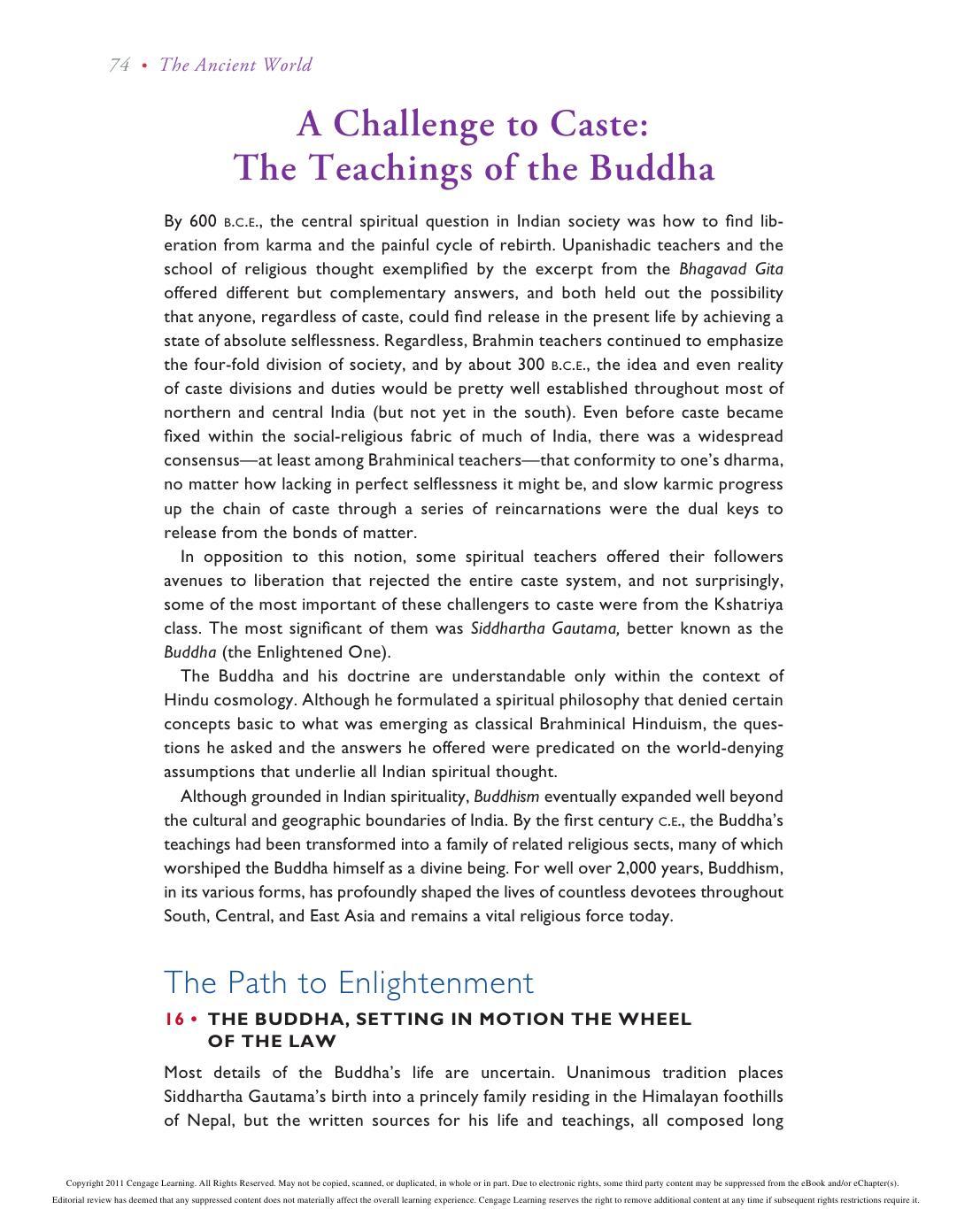 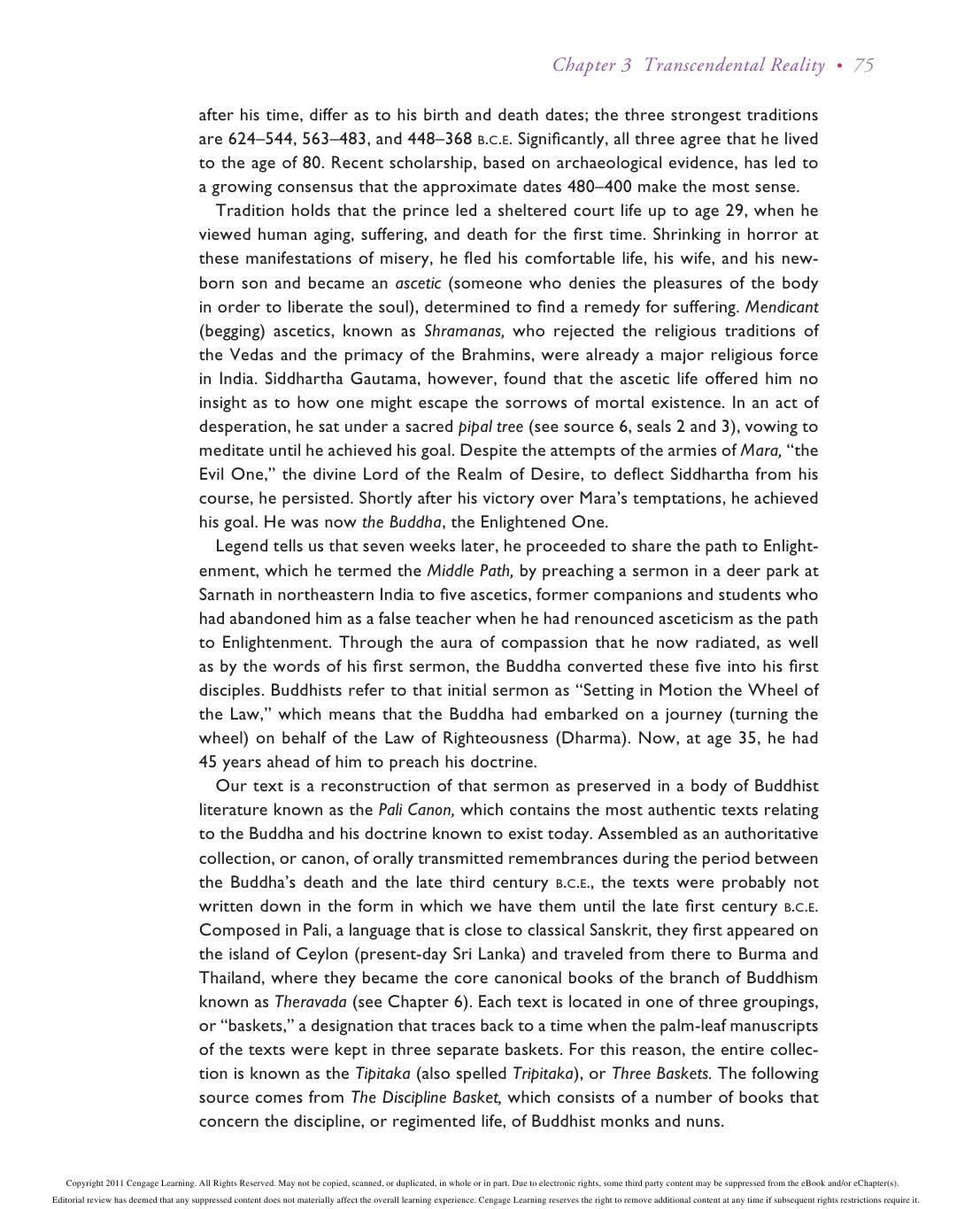 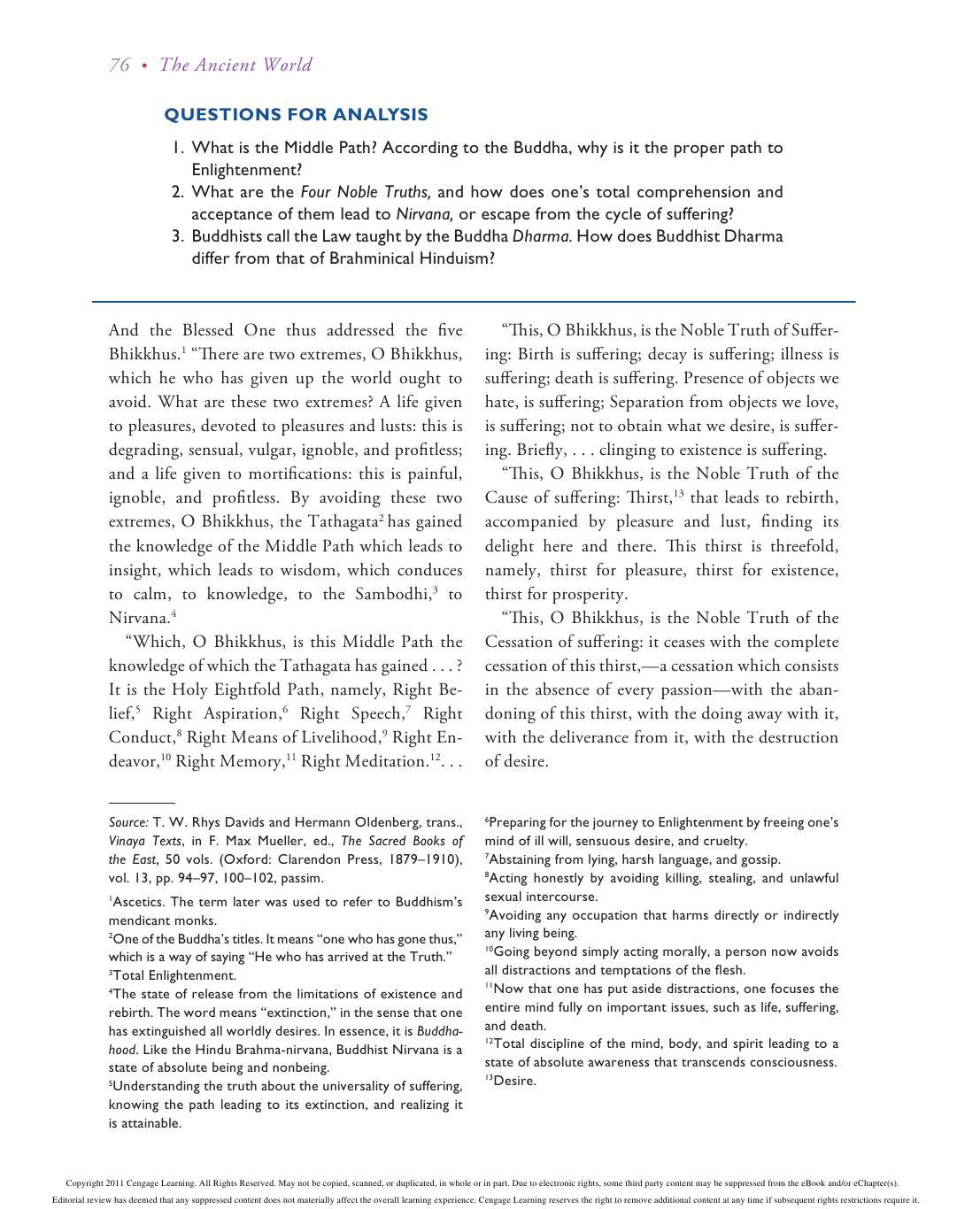 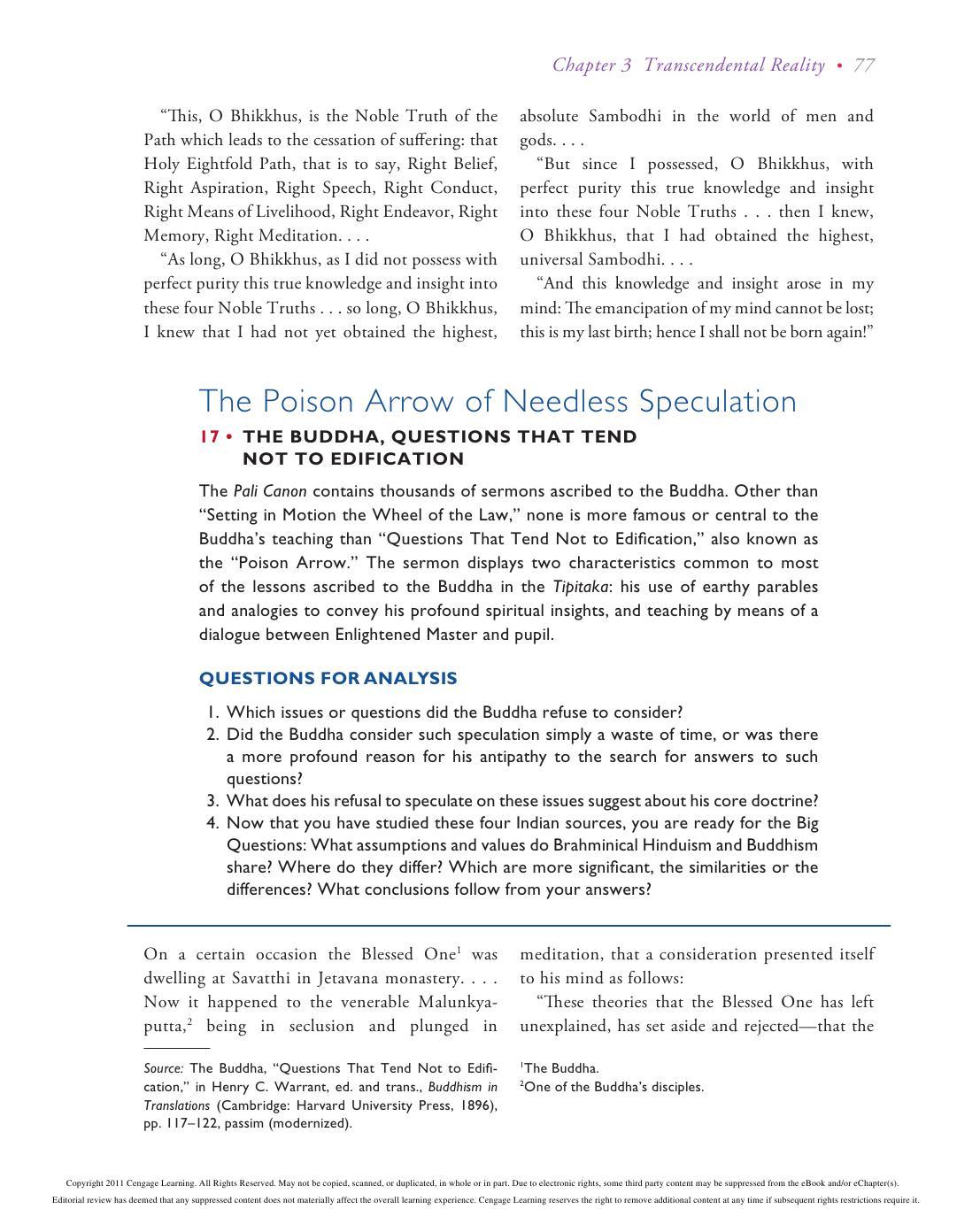 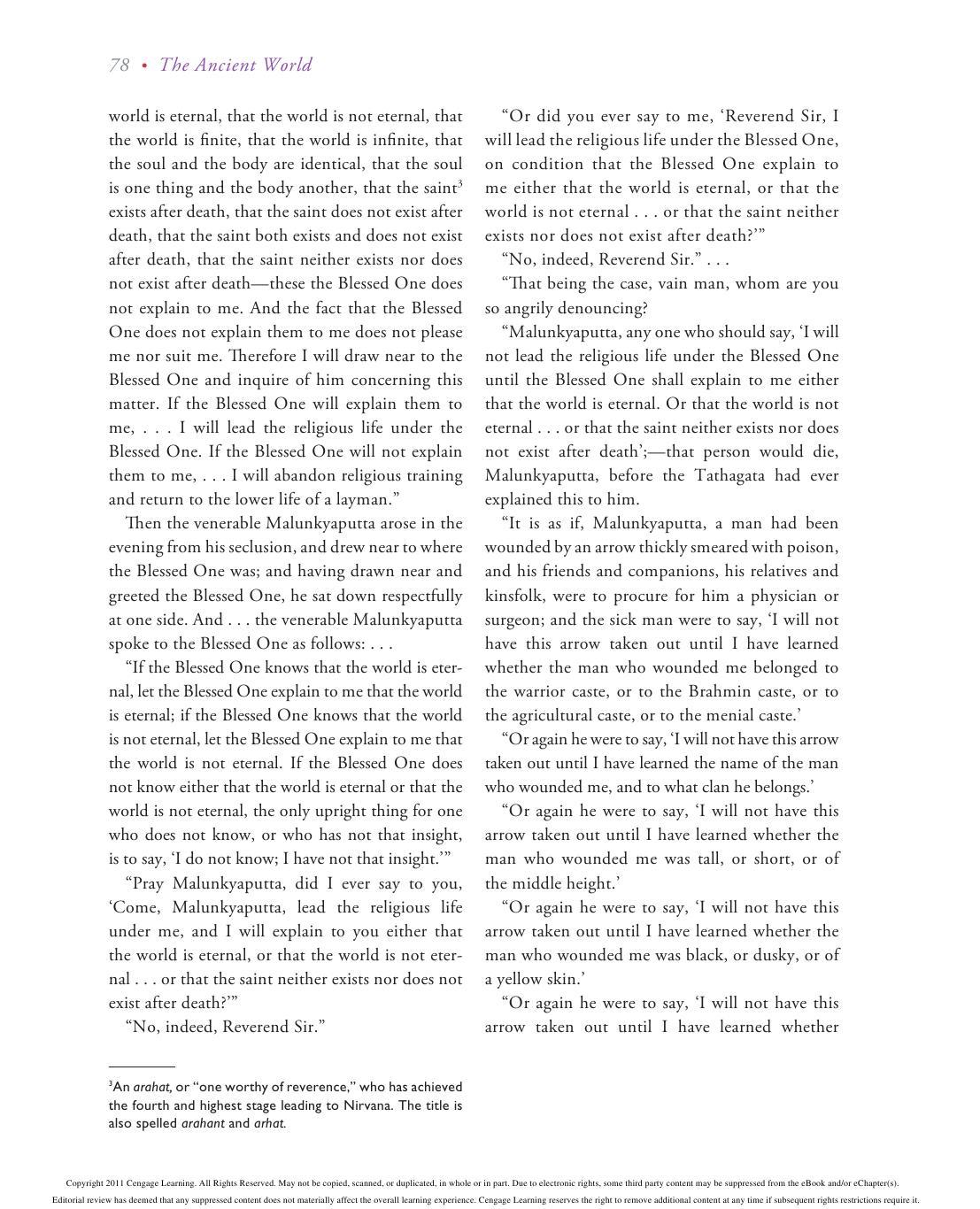 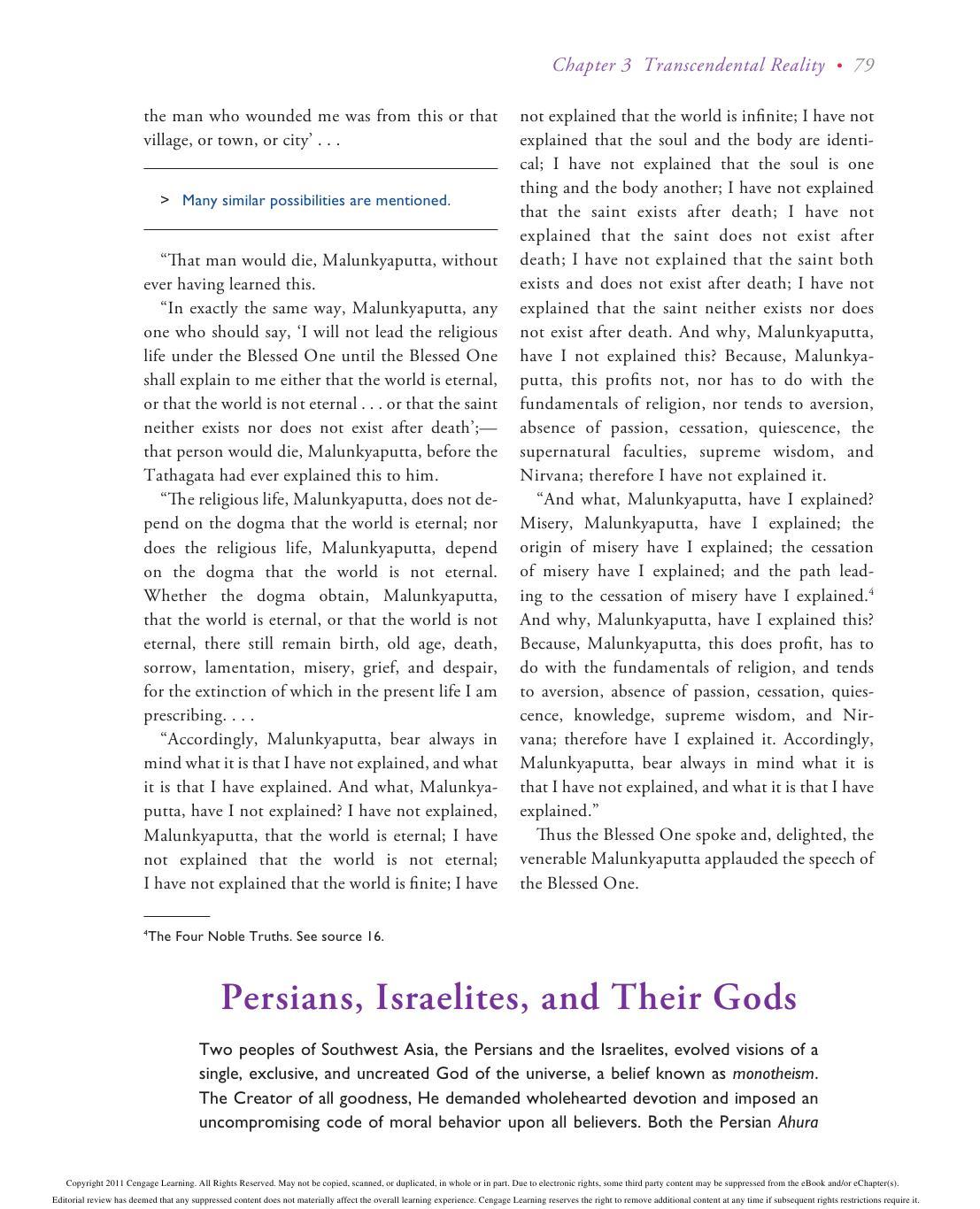 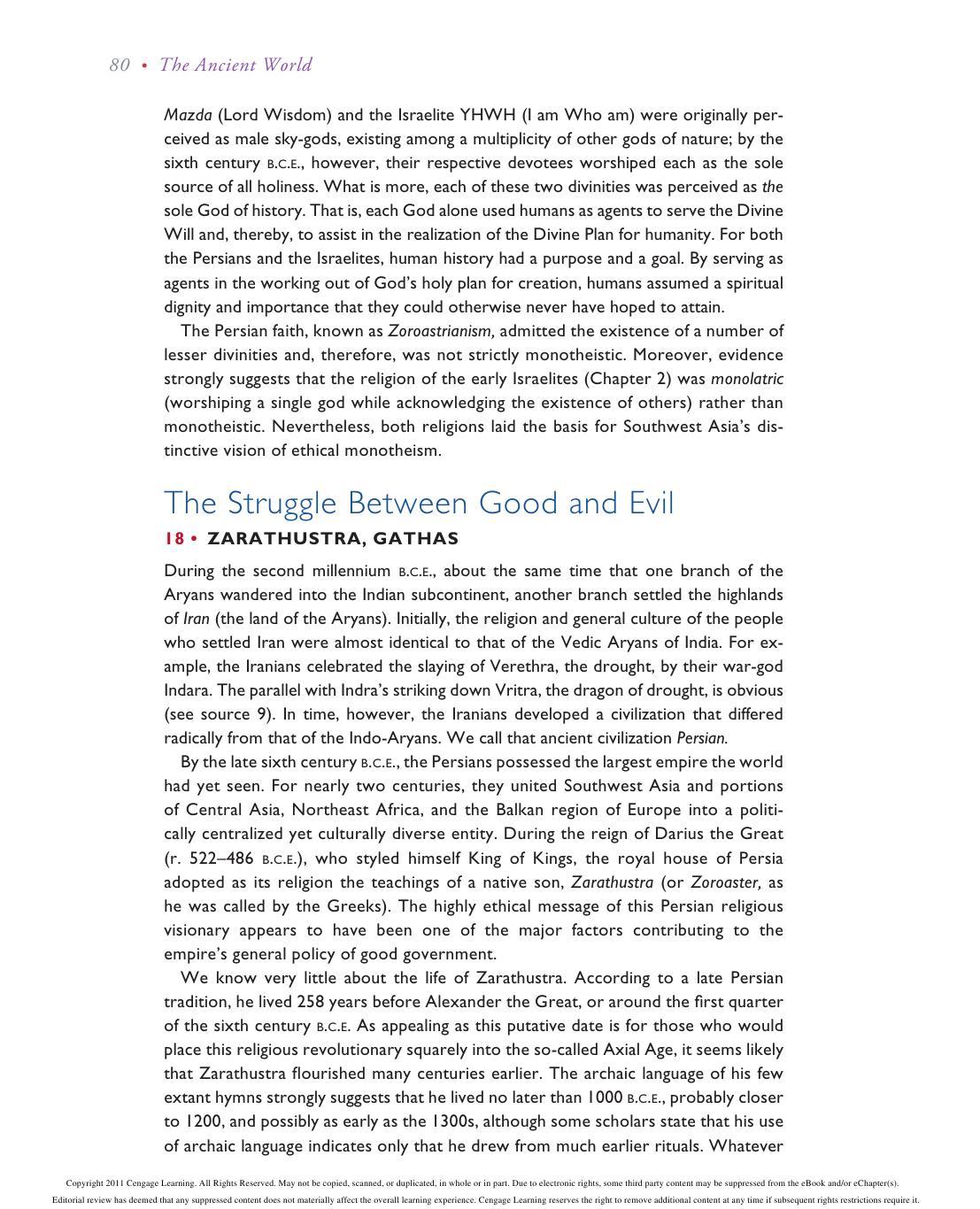 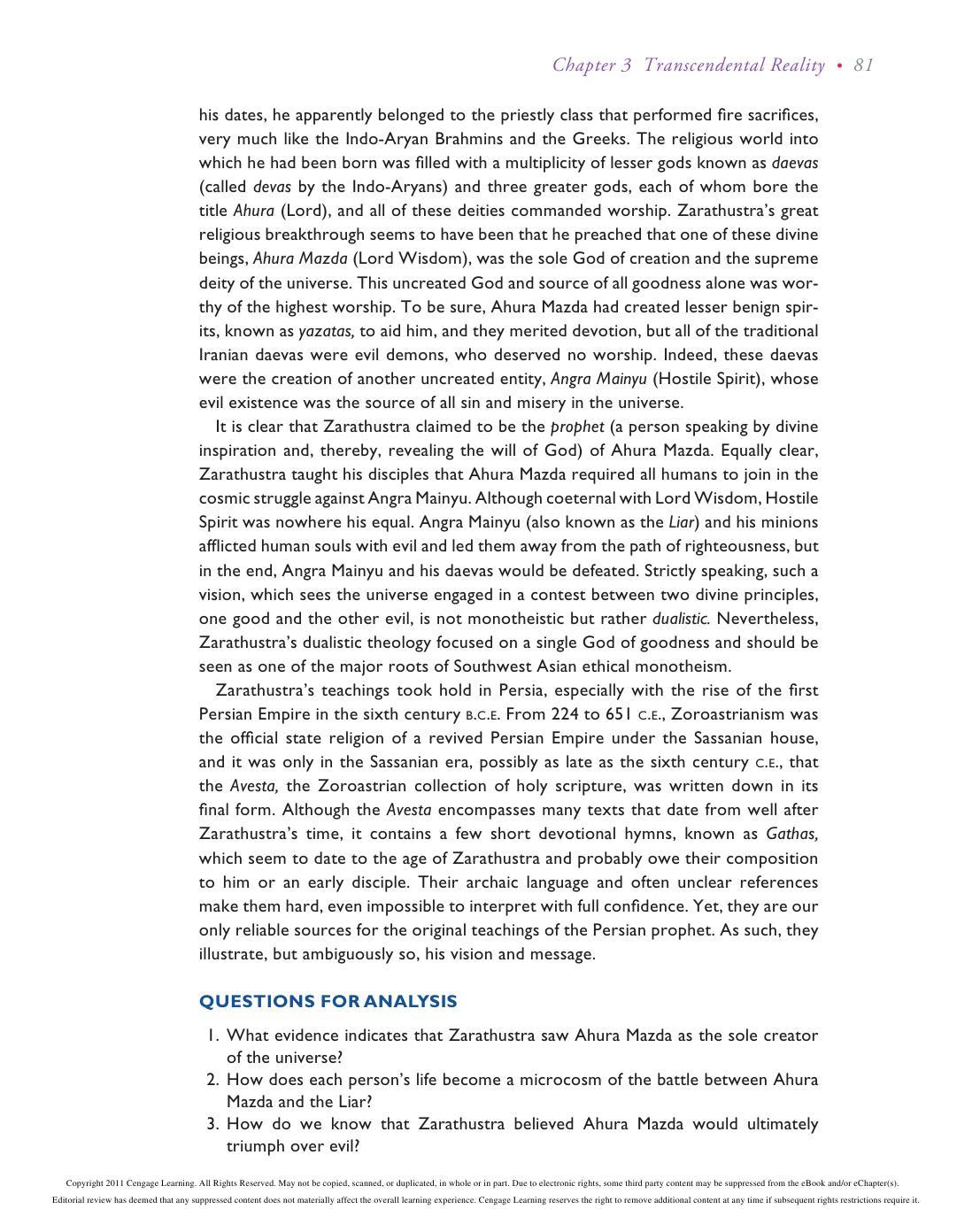 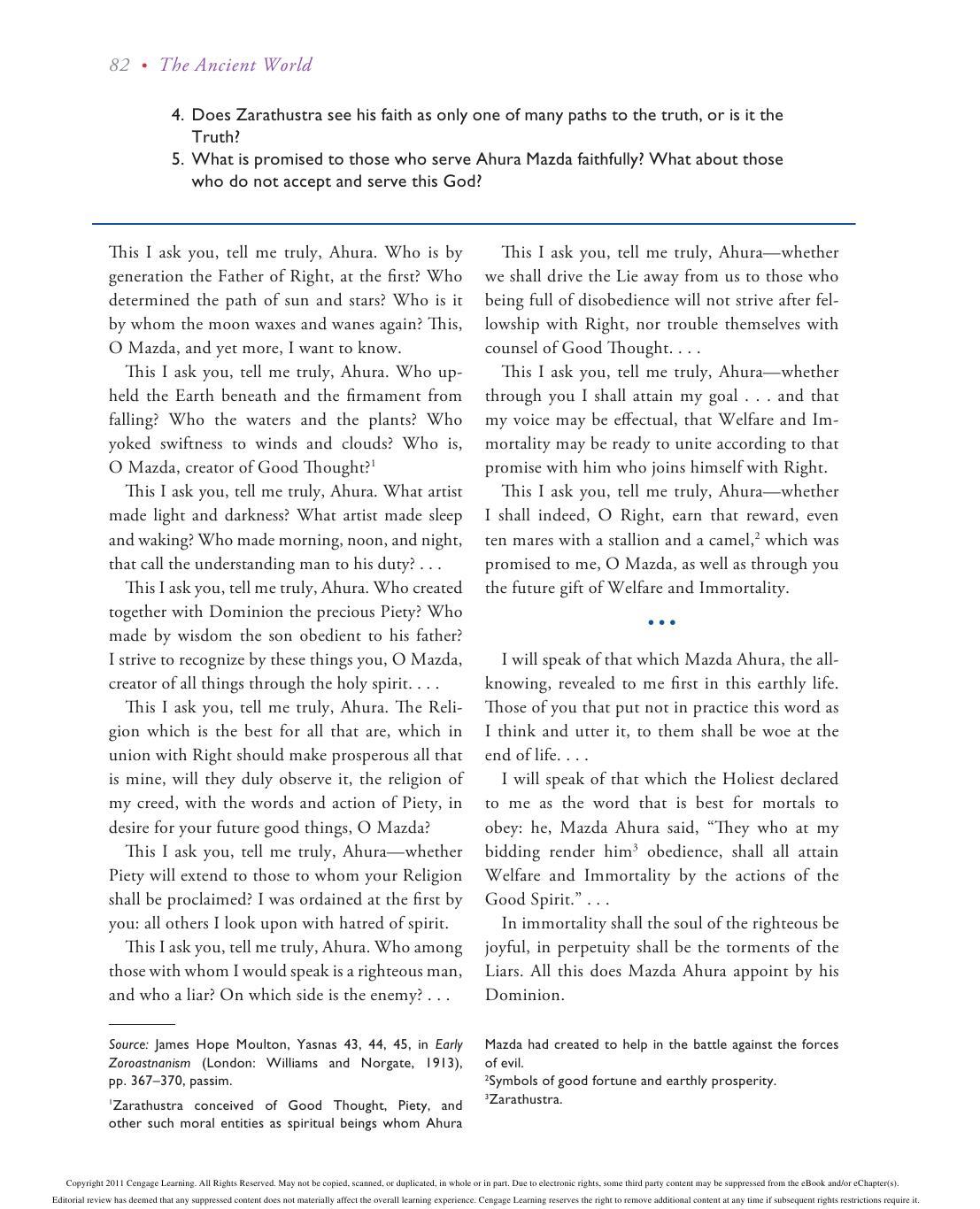 Above is p74-p82Next is p101-p116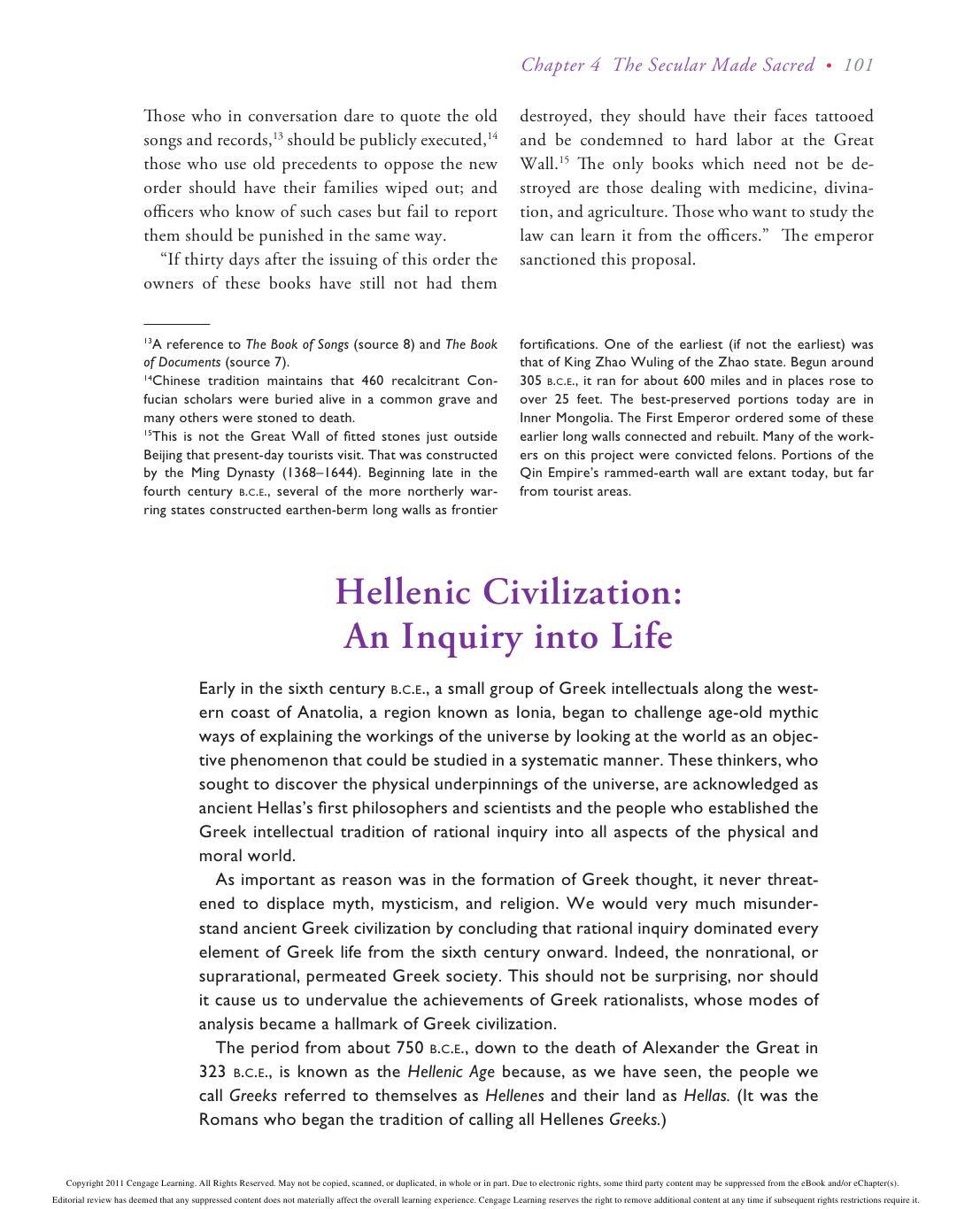 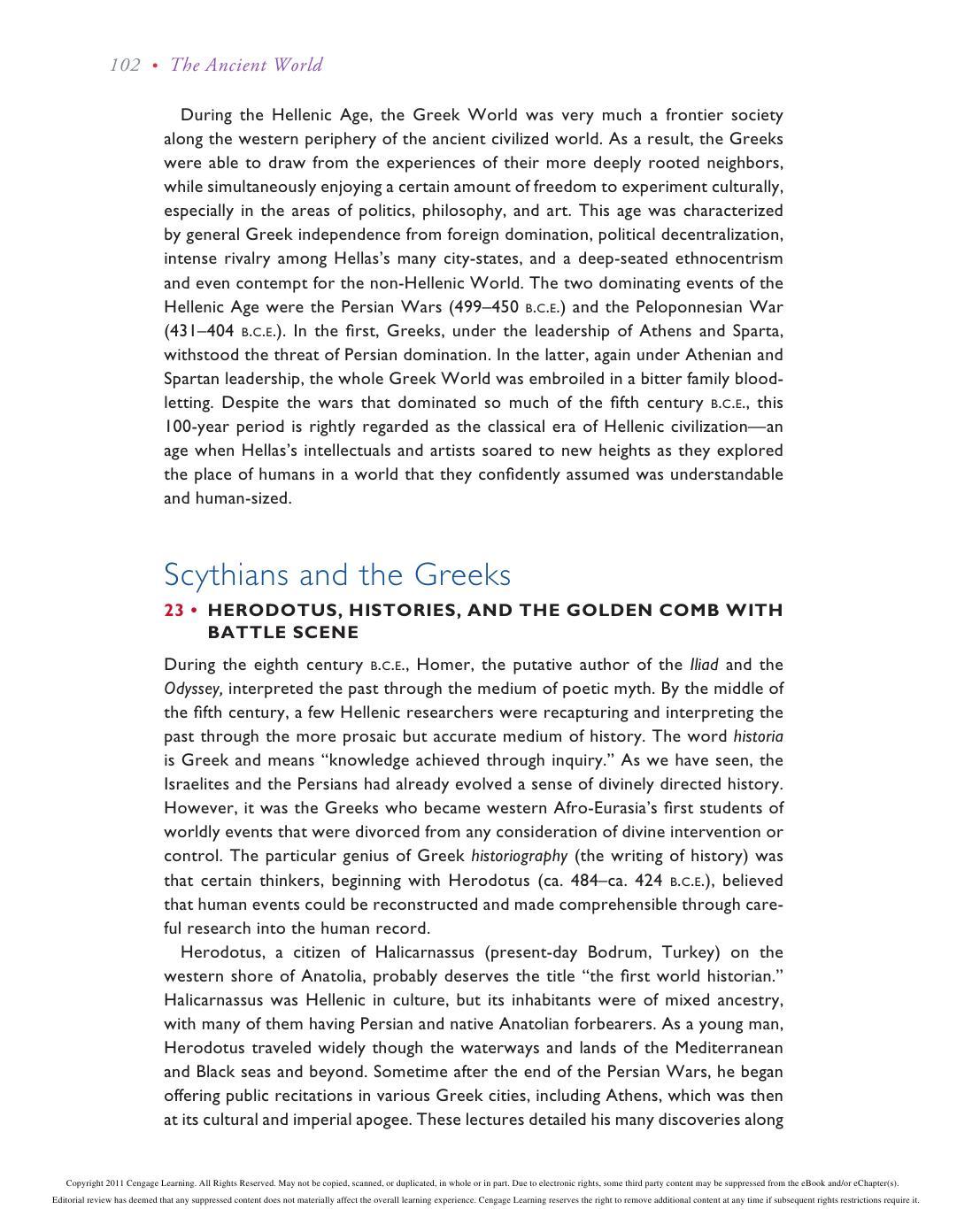 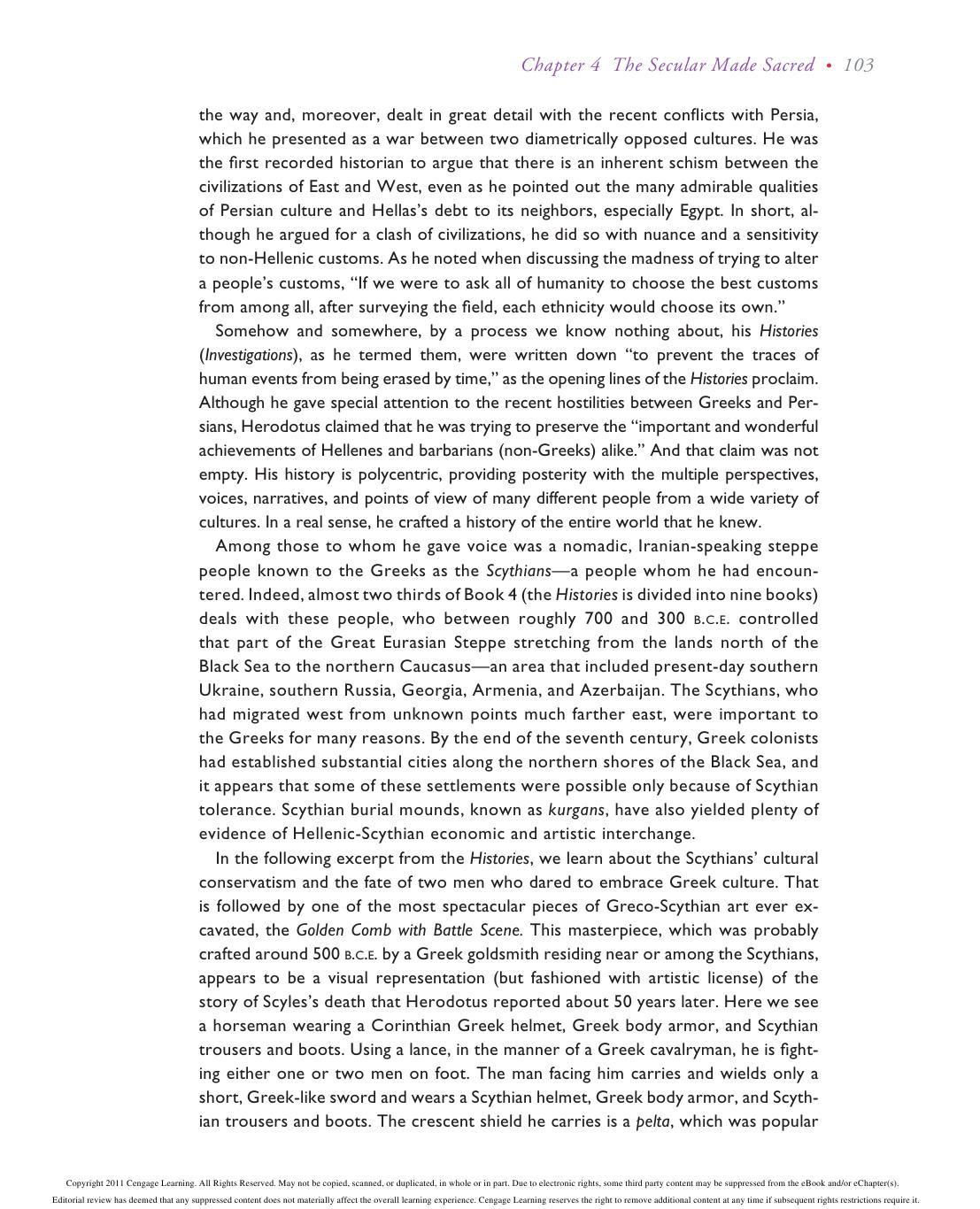 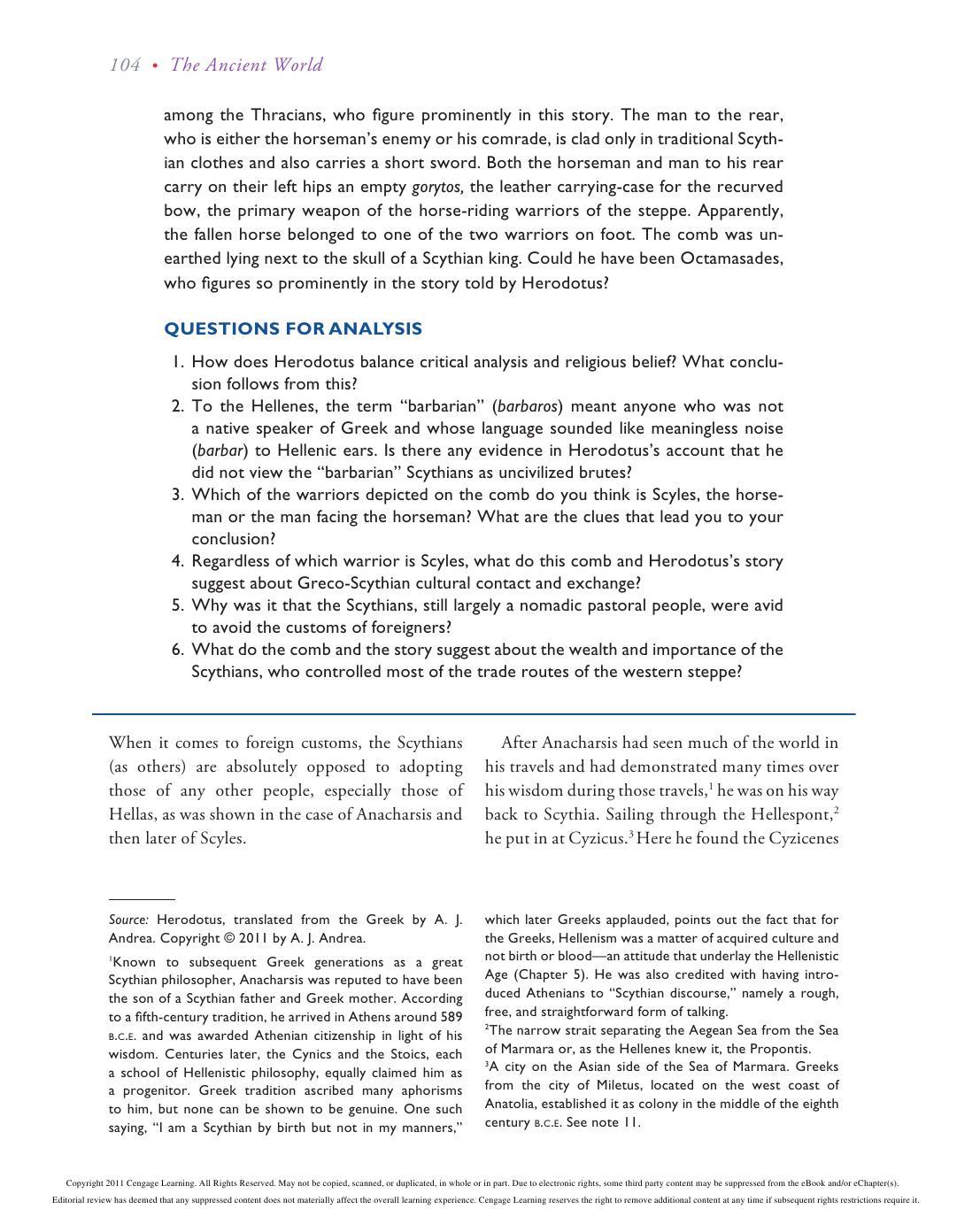 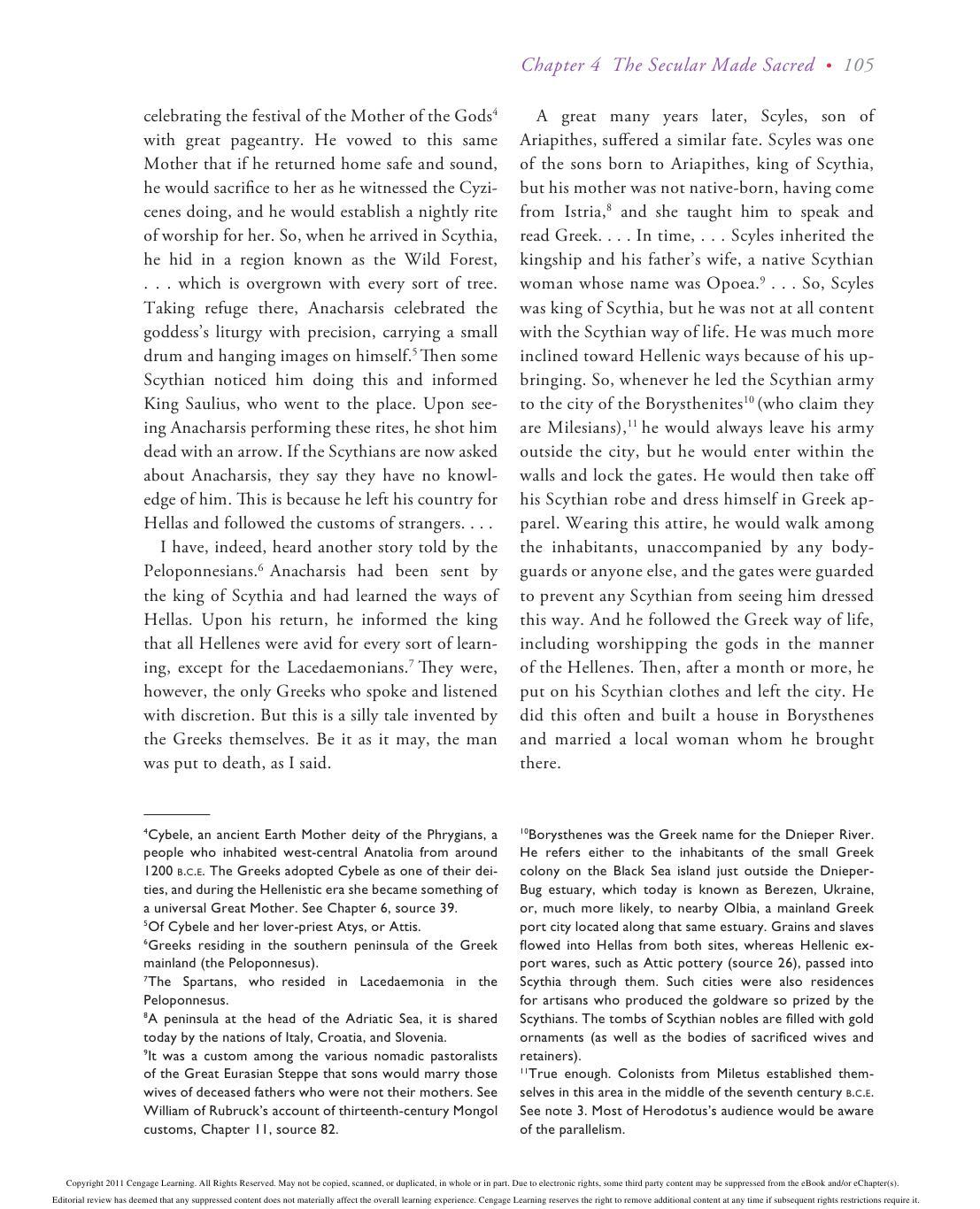 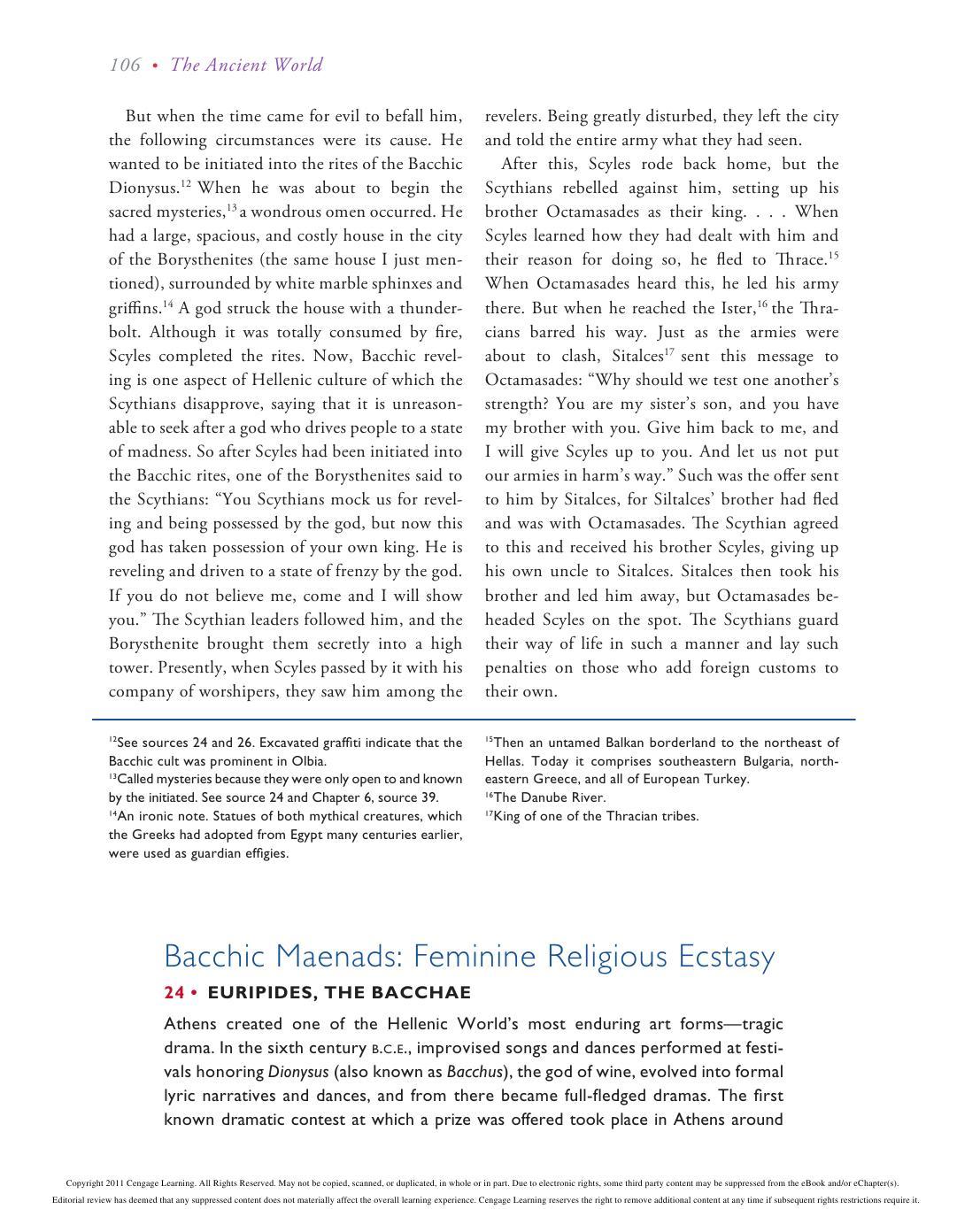 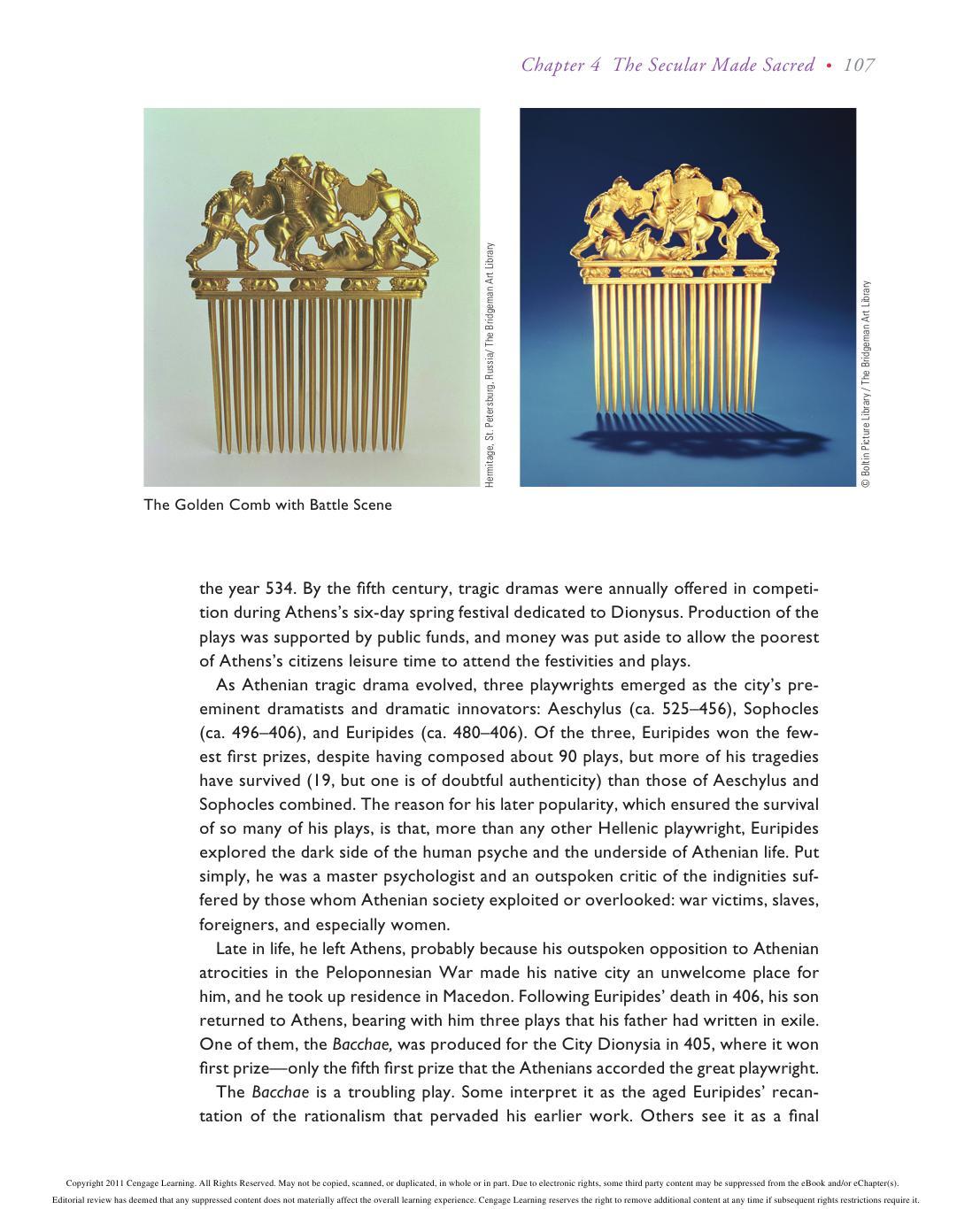 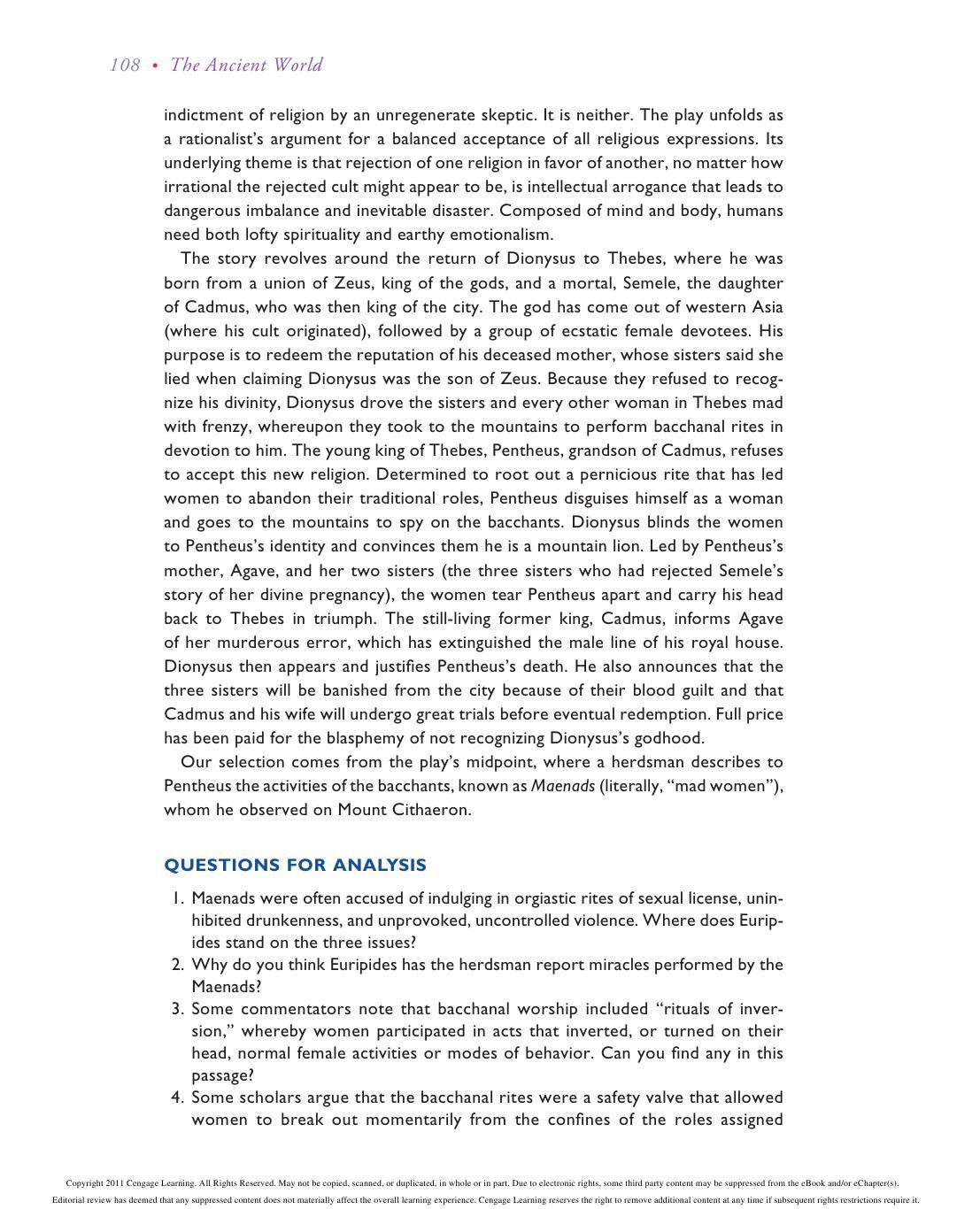 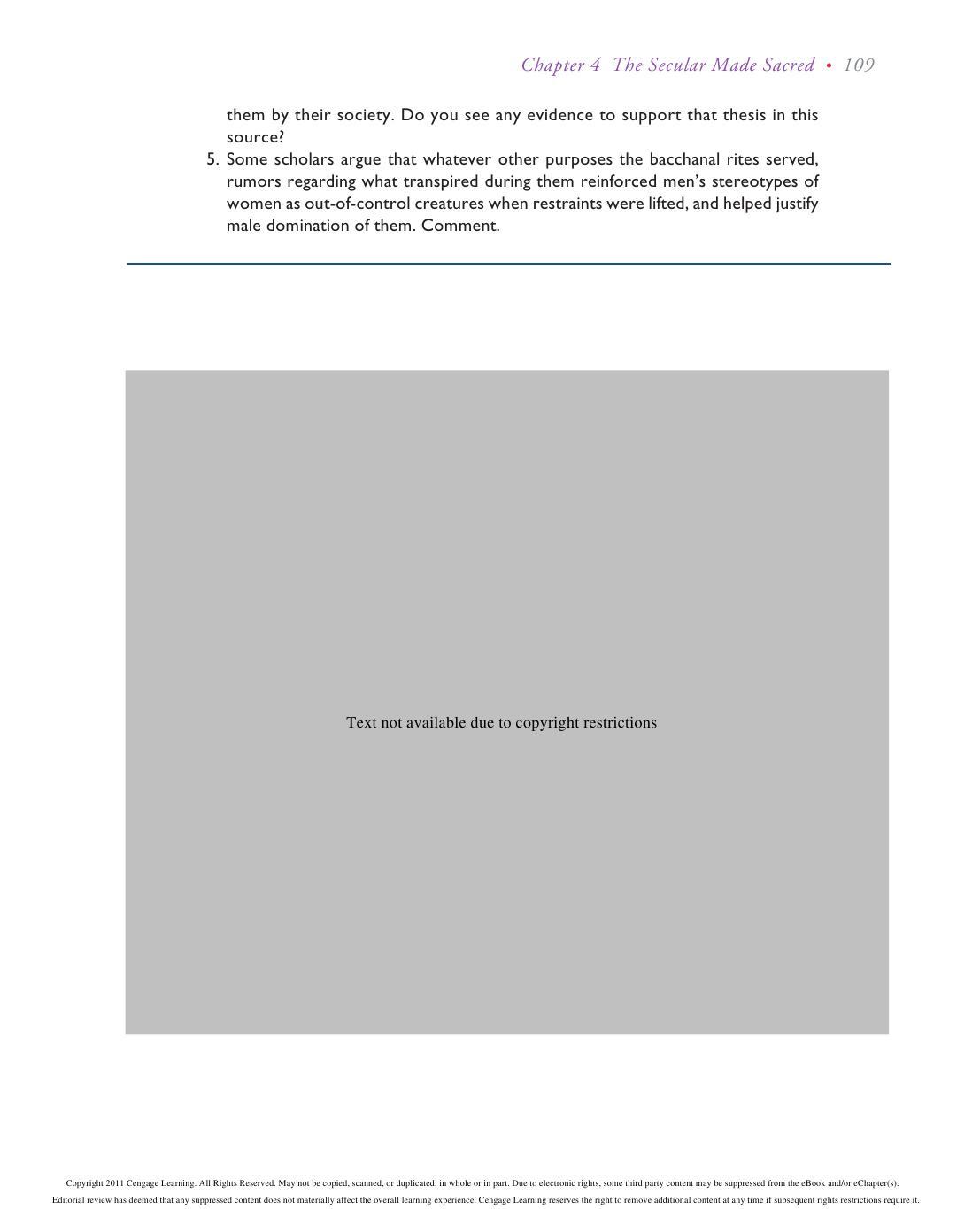 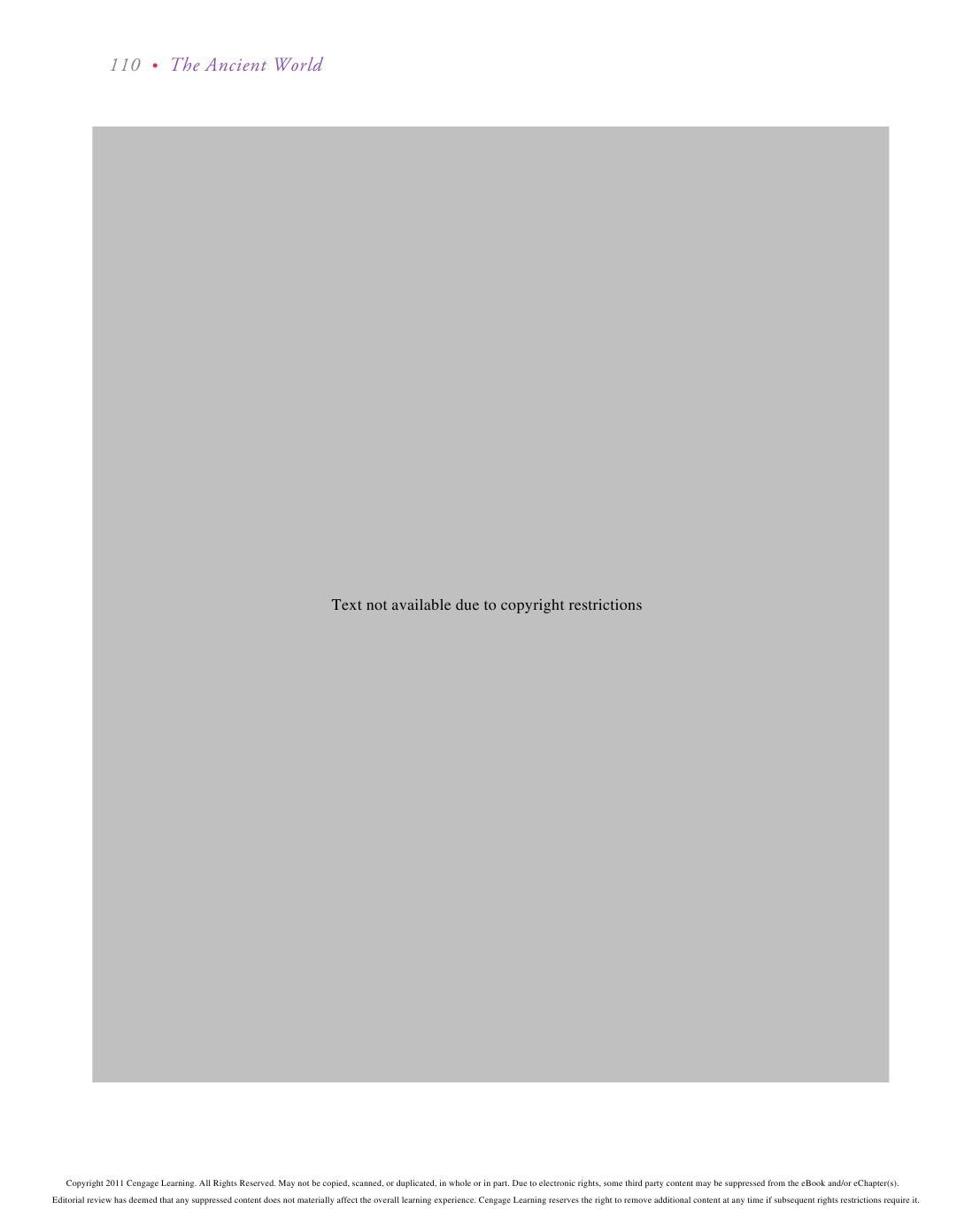 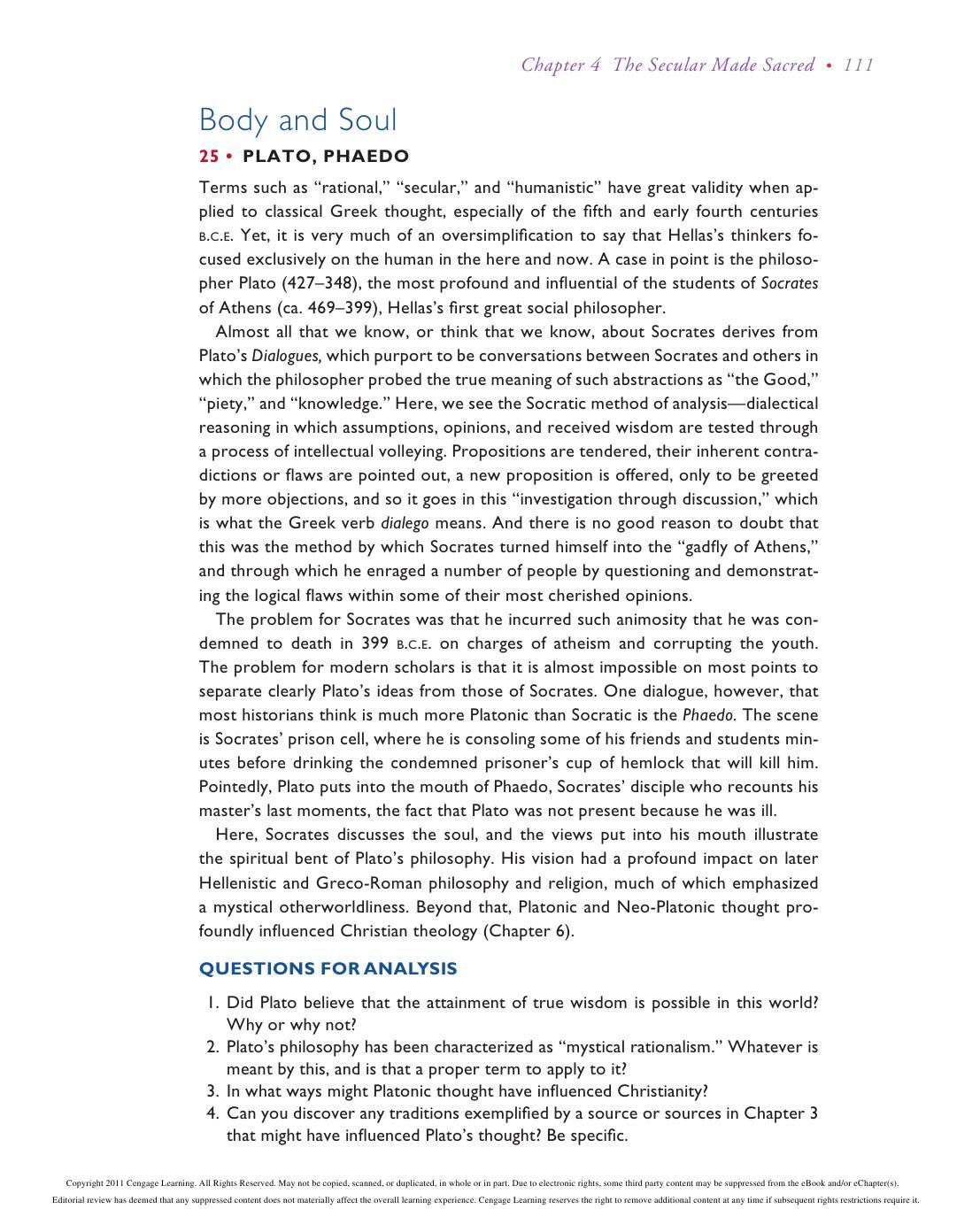 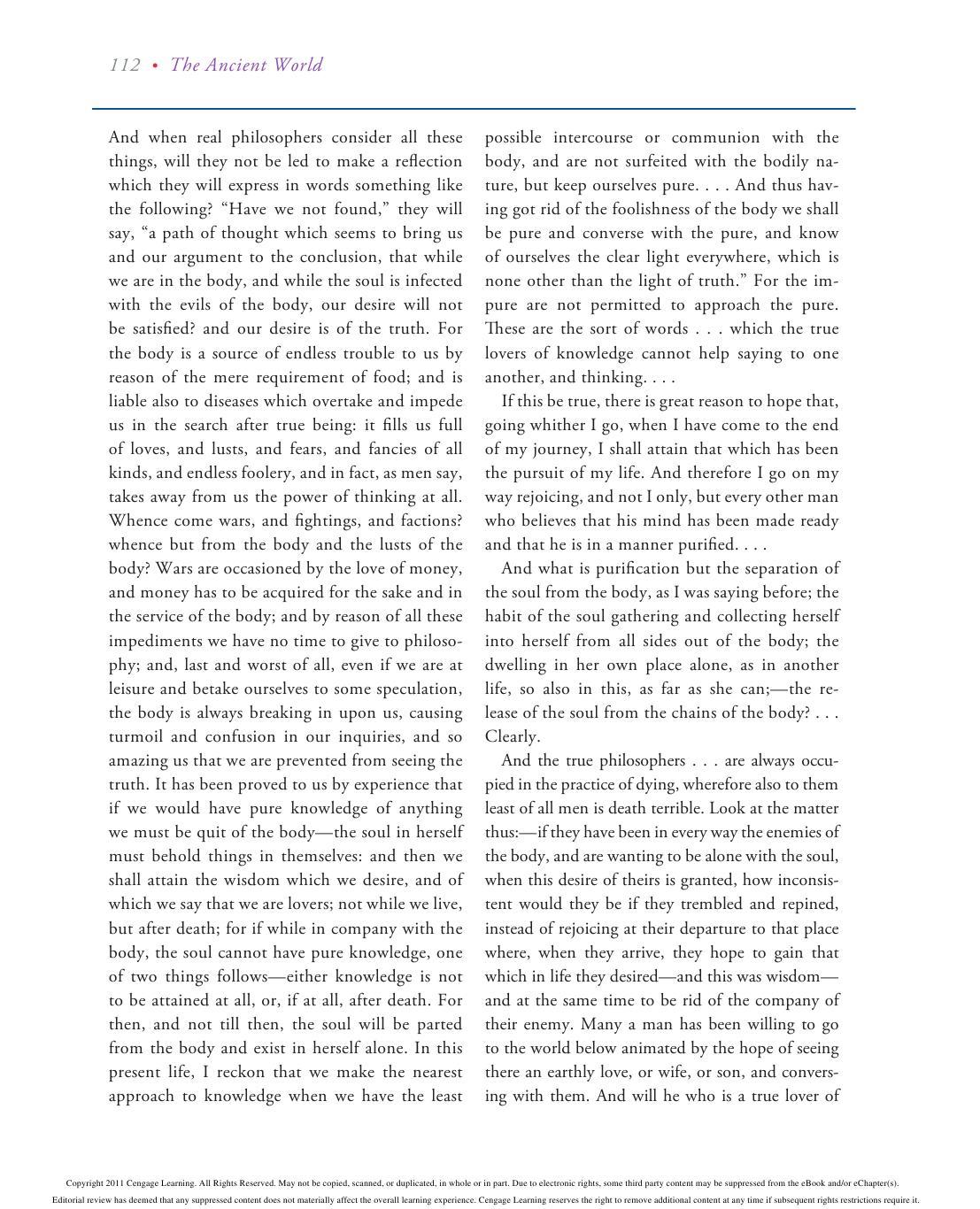 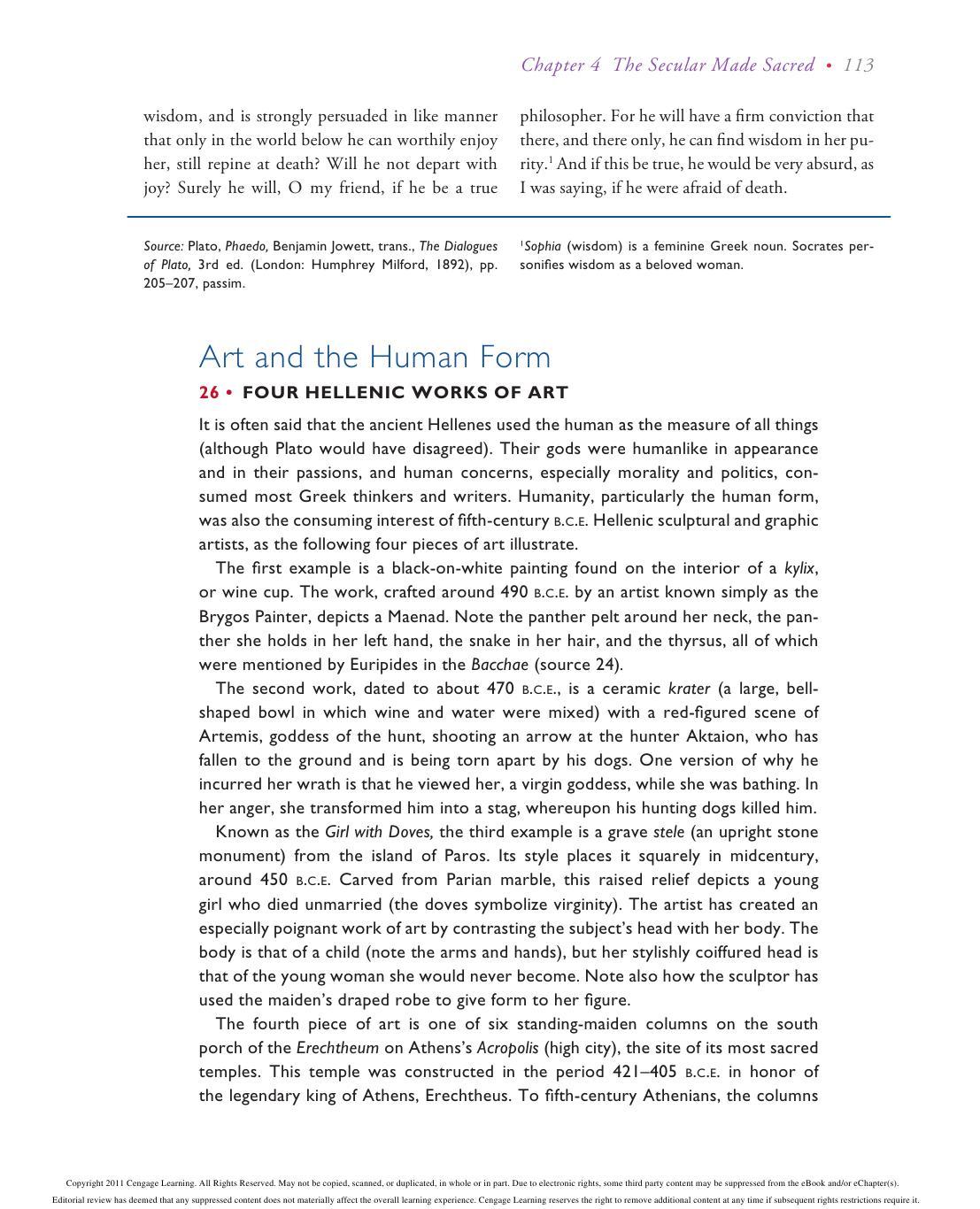 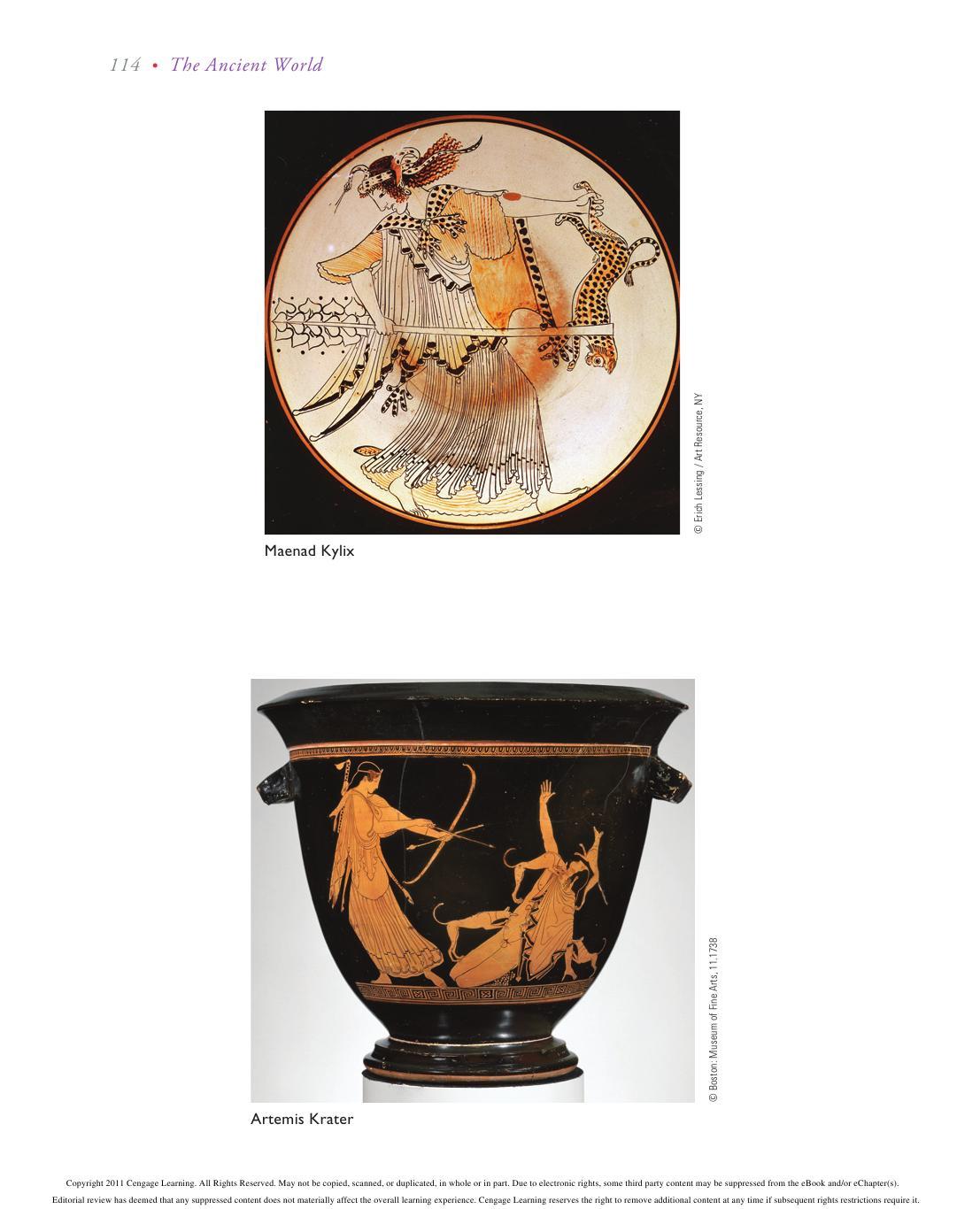 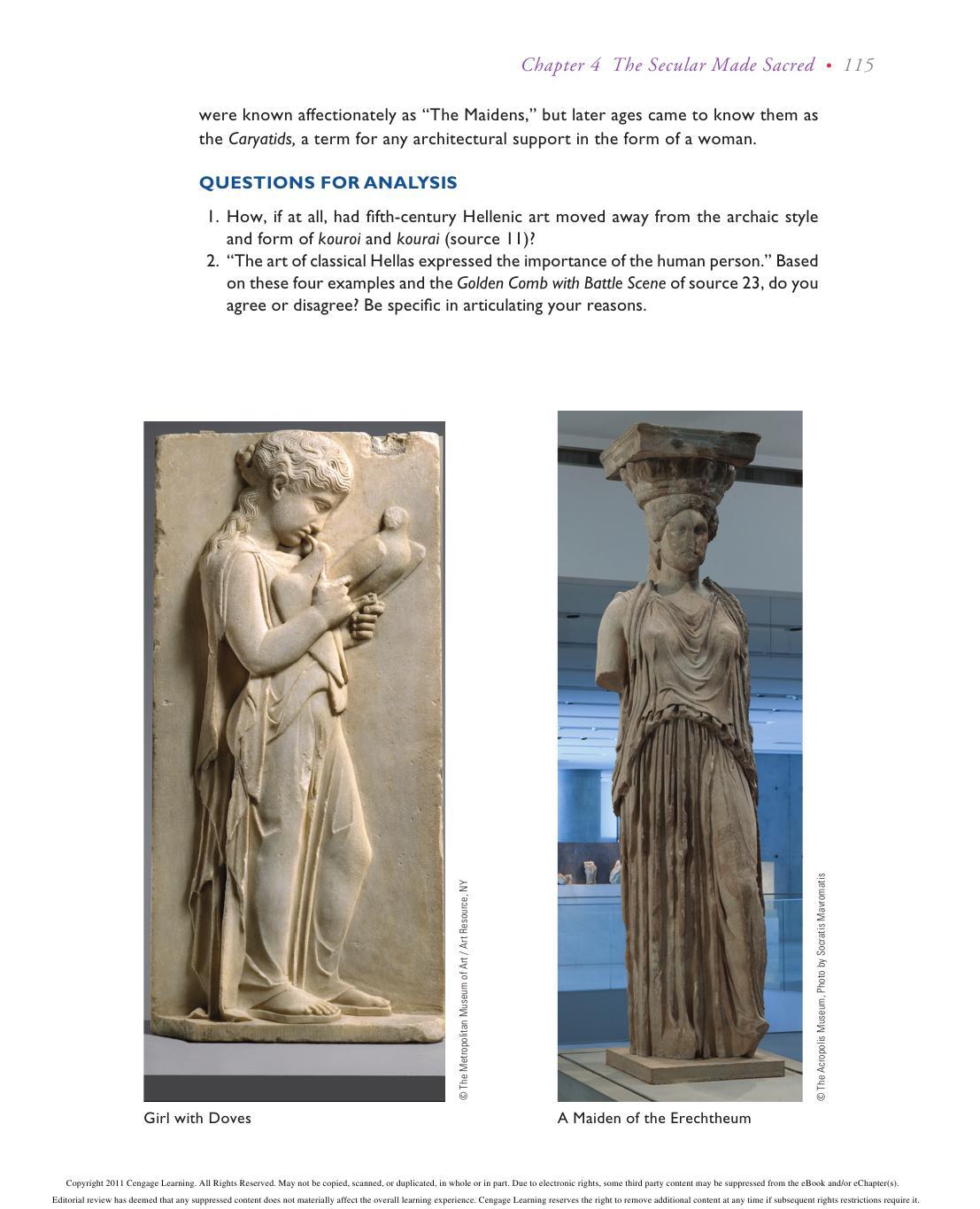 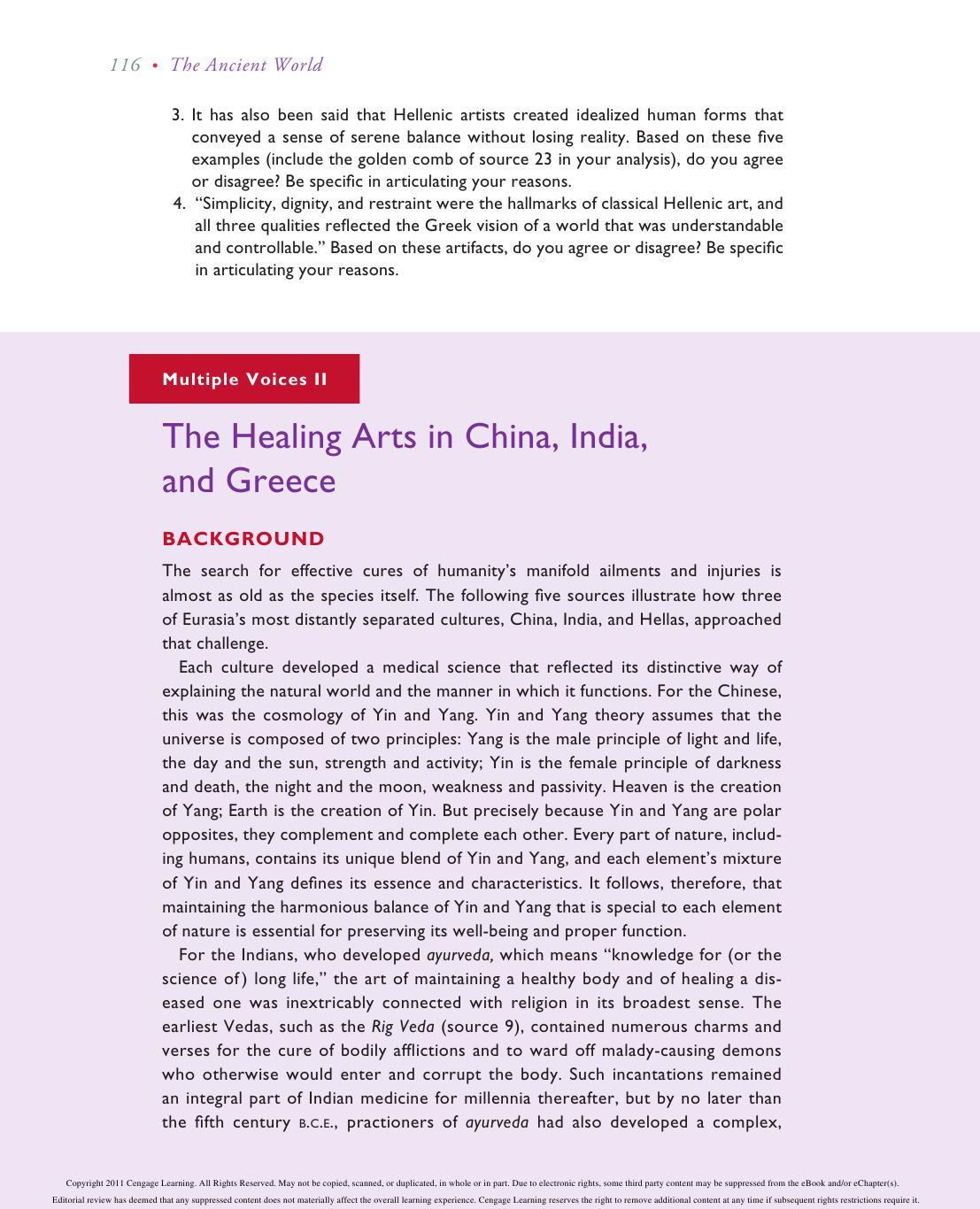 Next is p143-p149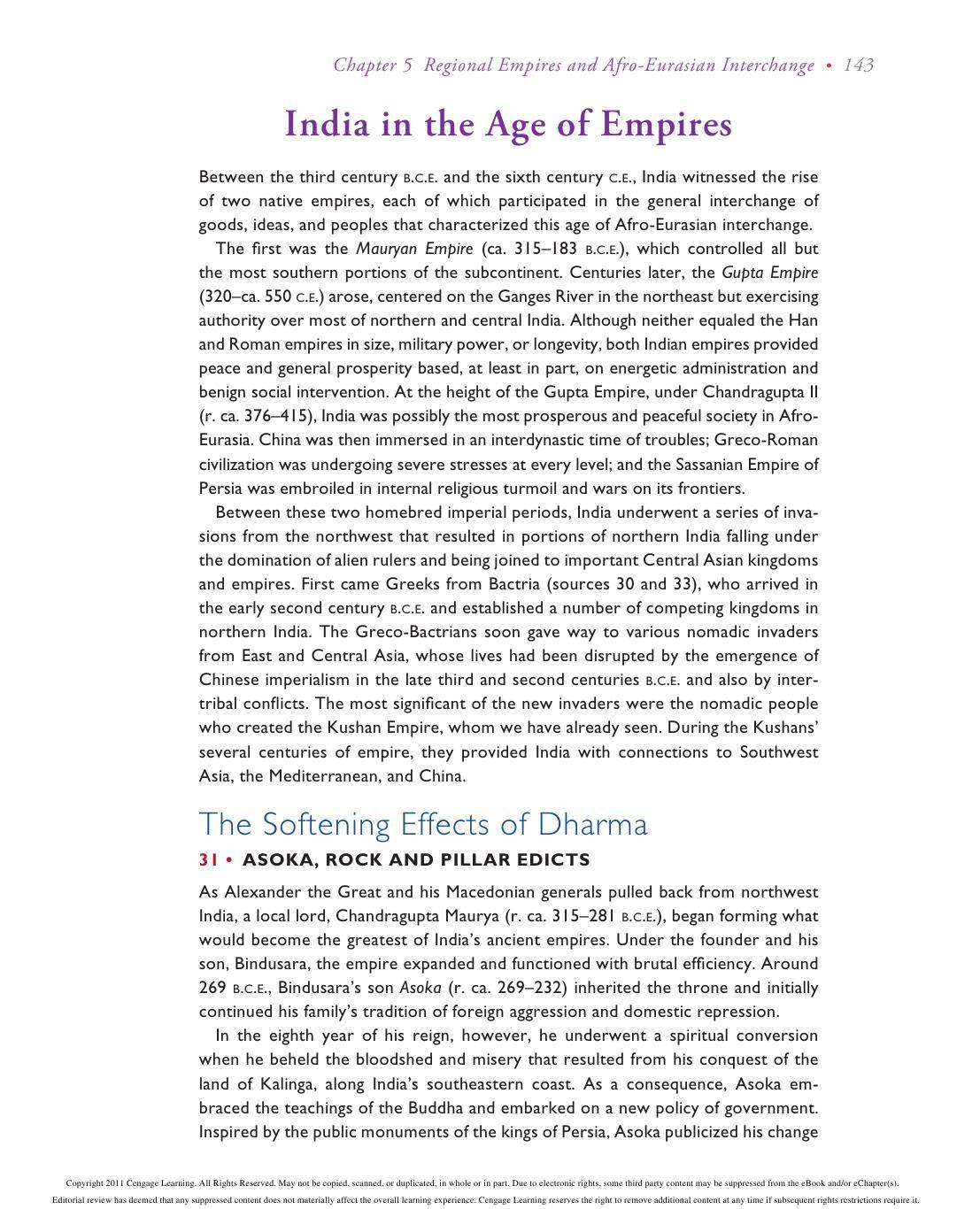 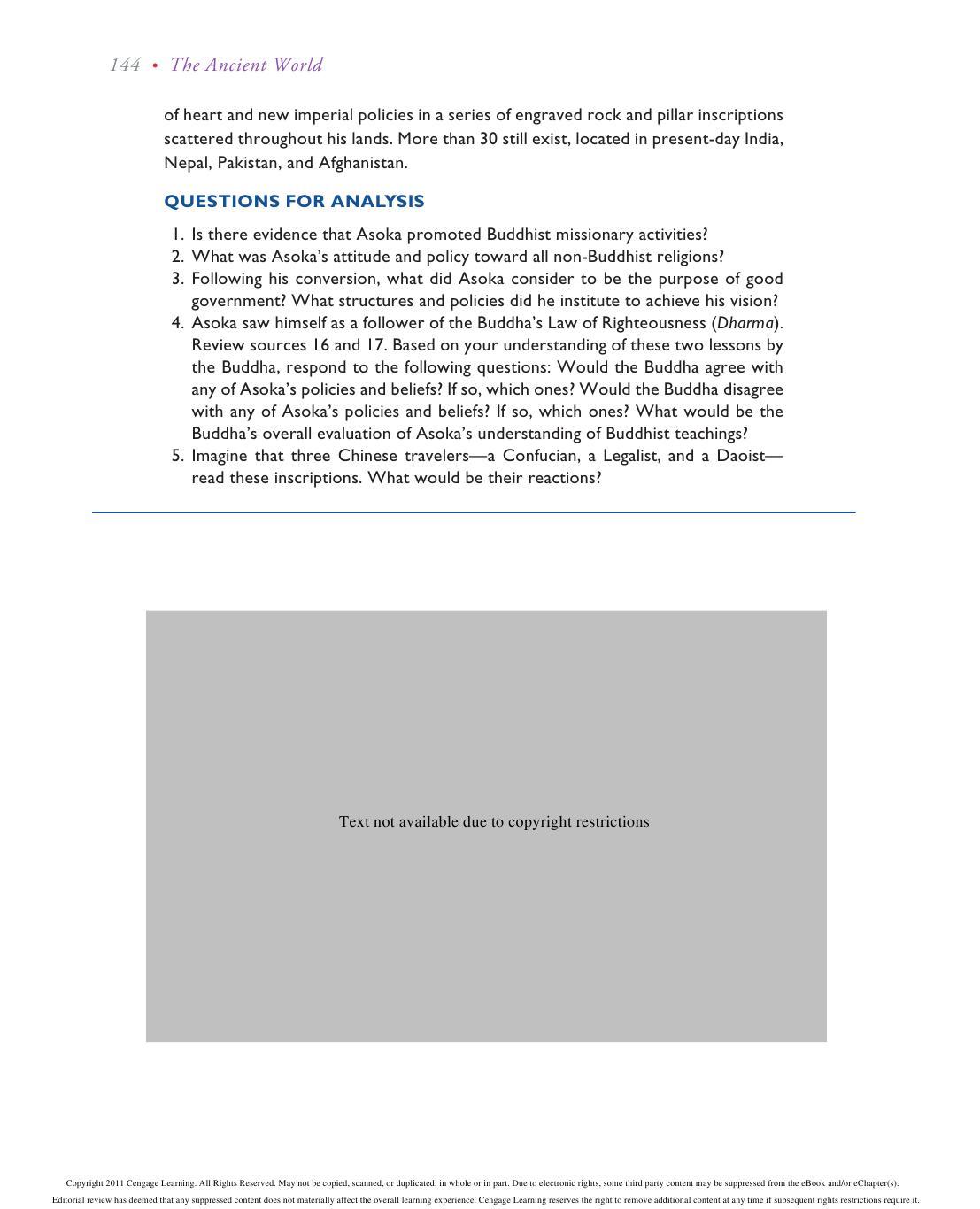 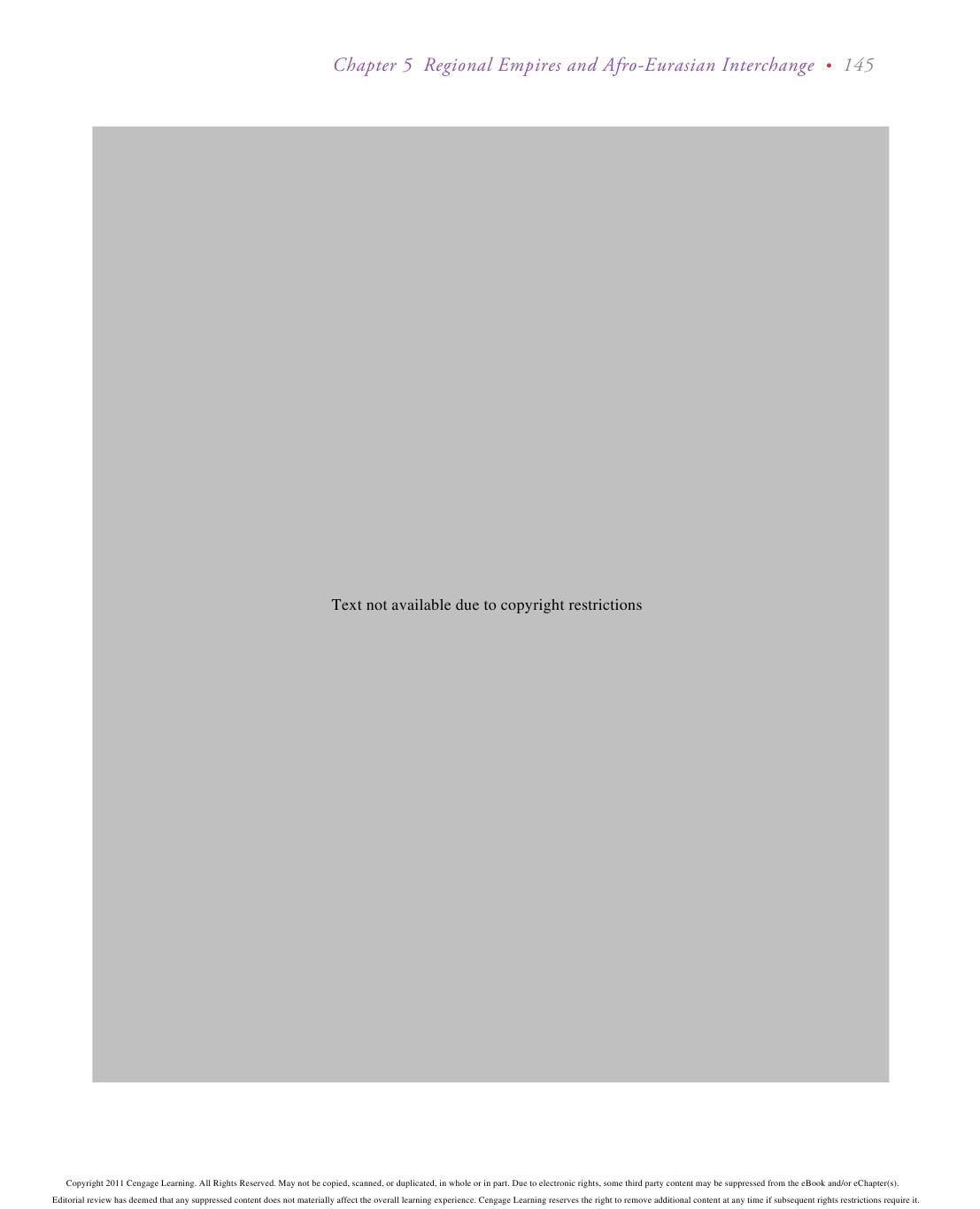 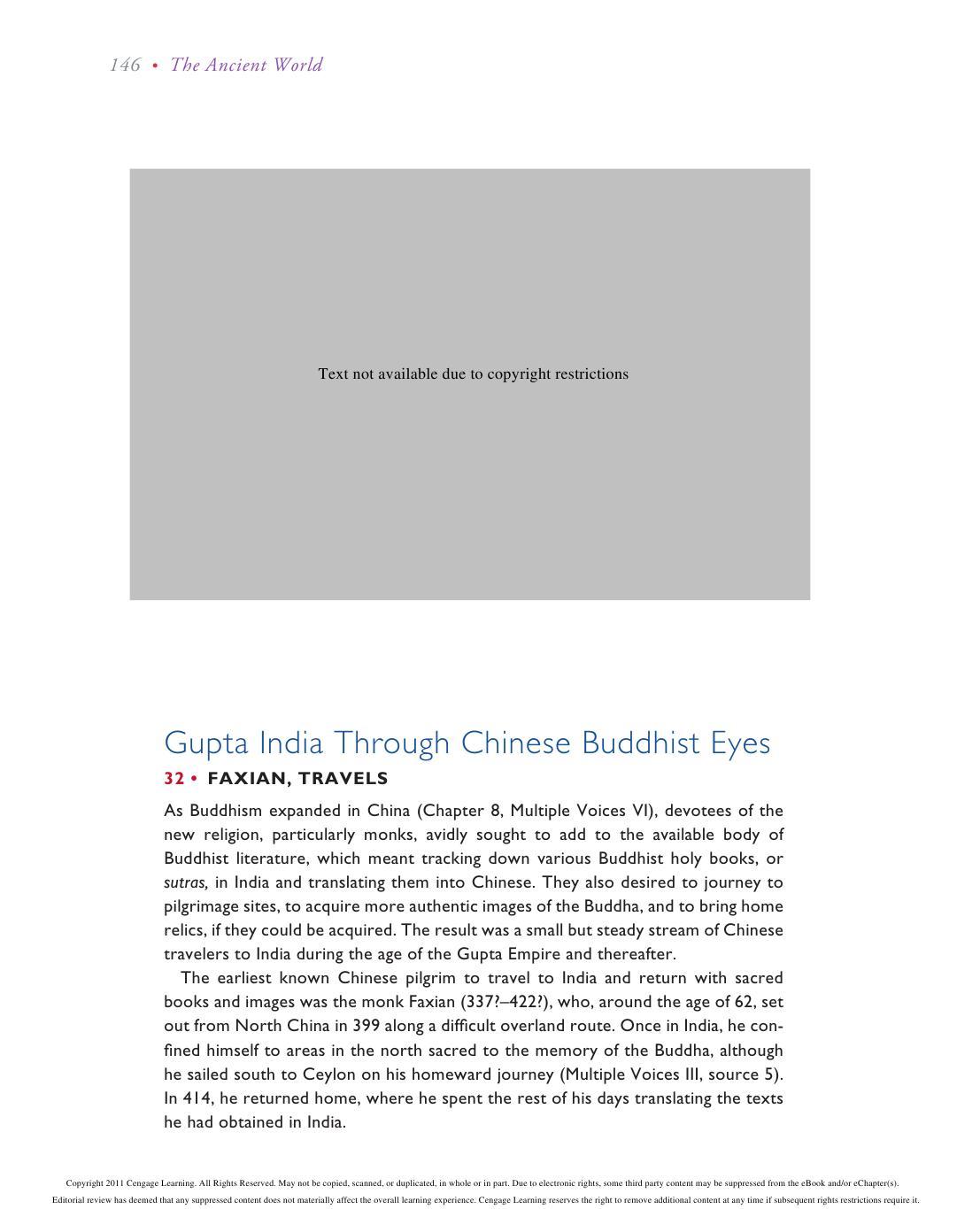 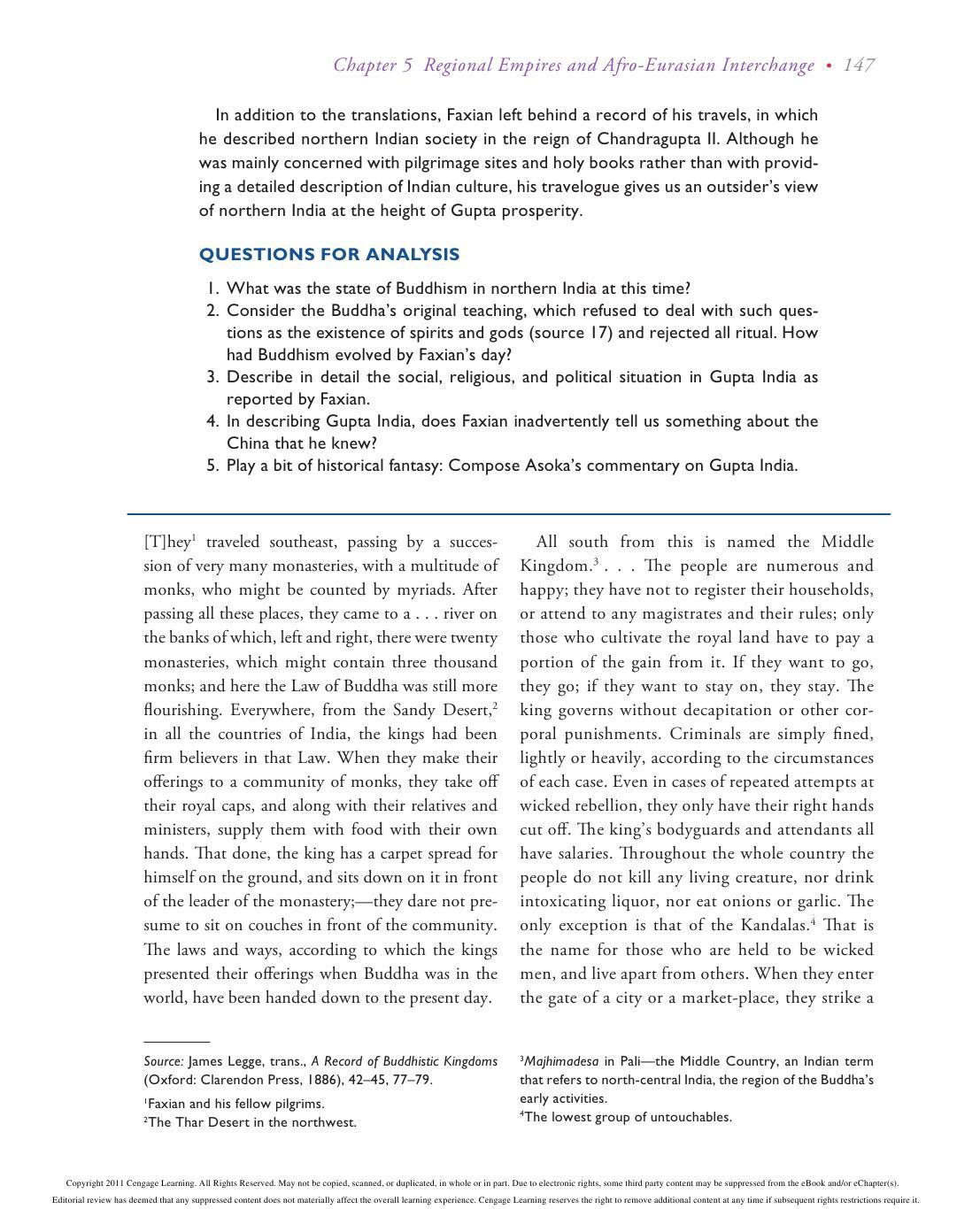 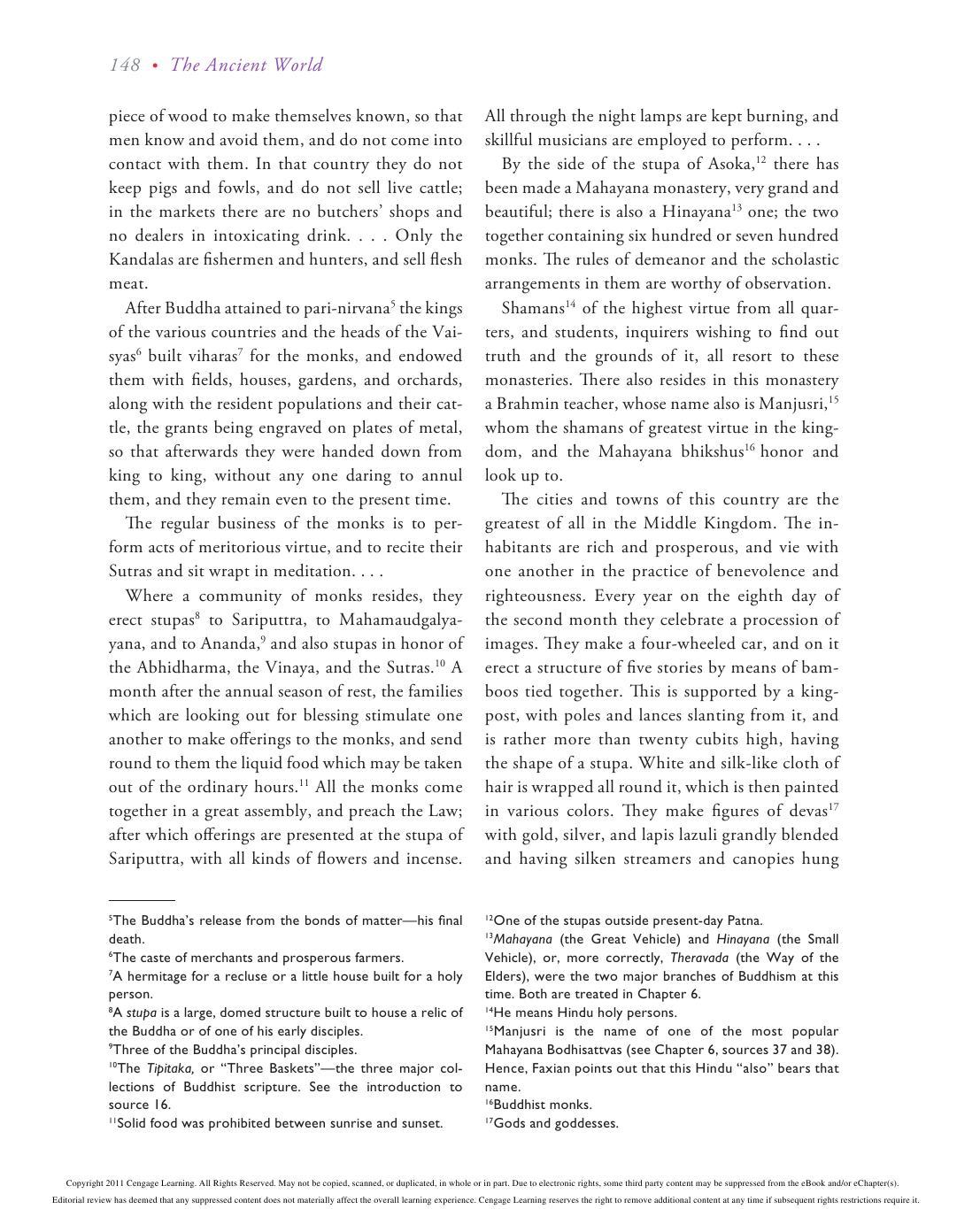 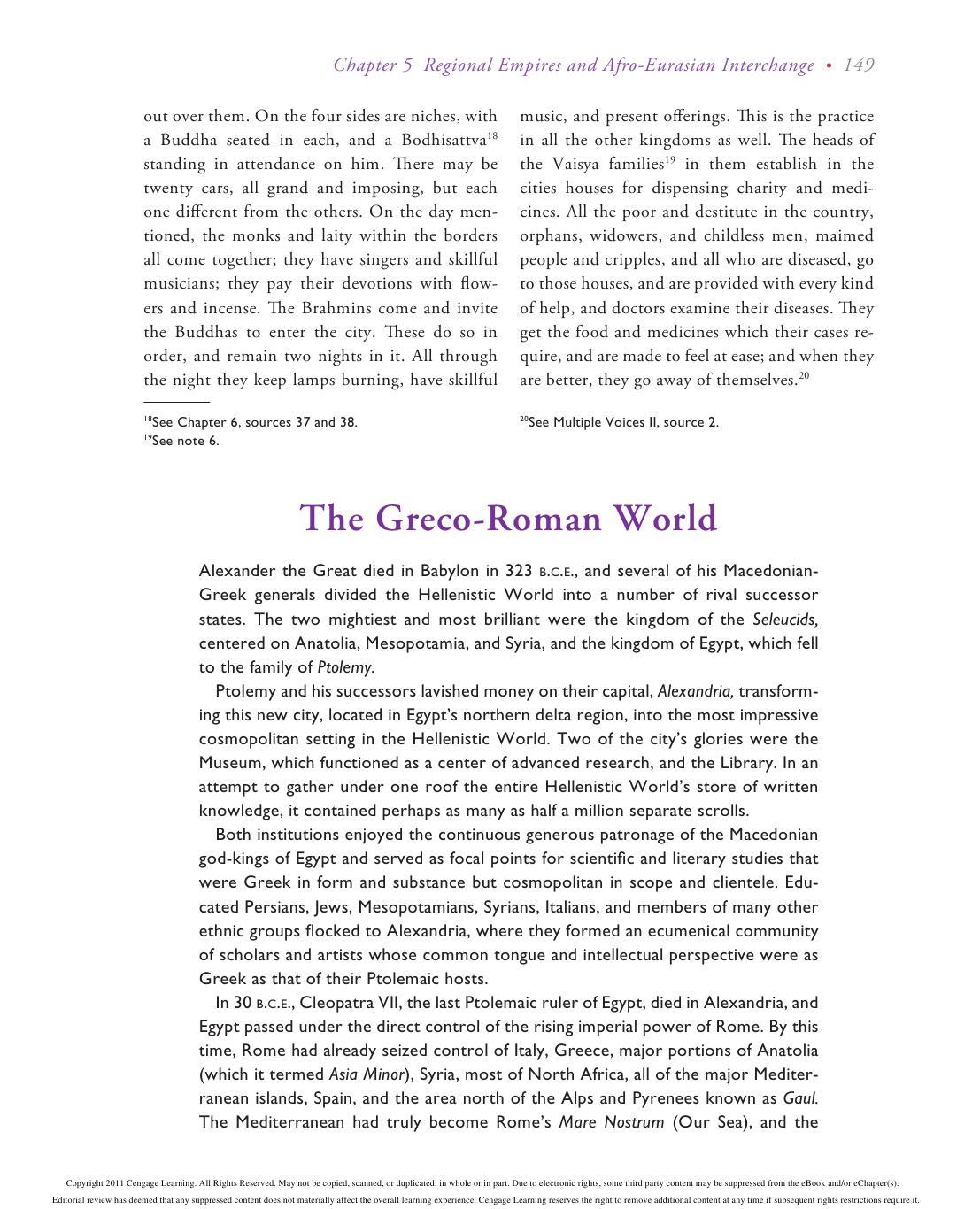 